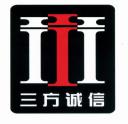 东莞市政府采购公开招标文件三方诚信招标有限公司东莞分公司温馨提示1、投标截止时间一到，本公司不接收任何投标文件，因此，请按规定时间到达。2、请正确填写《开标一览表》。多包项目请仔细检查包组号，包组号跟包组名称必须一致。3、请仔细检查投标文件是否已按招标文件盖章、签名(或盖私章)、签署日期。4、加★号的条款必须一一响应。5、投标文件应按顺序编制页码。6、我公司为采购代理机构，不对潜在投标人获取招标文件时提交的相关资料的真实性负责，如潜在投标人发现相关资料被盗用、复制、伪造、变造等情况，应遵循法律途径解决，追究侵权者责任。7、凡参与本项目政府采购活动的供应商需访问并登录广东省政府采购网的广东政府采购智慧云平台（https://gdgpo.czt.gd.gov.cn/）进行注册建档入库，投标供应商在使用过程中遇到涉及系统使用的任何问题，可致电云平台技术支持热线400-183-2999进行咨询。因系统设置原因，如中标人未完成注册，项目将无法对外发布中标公告，请投标人至少在投标截止时间3个工作日前成功办理注册手续。 (本提示内容非招标文件的组成部分，仅为善意提醒。如有不一致，以招标文件为准。)目录第一部分 投标邀请	5投标邀请书	5第二部分 相关资料表格	9附表一：投标资料表	9附表二：商务技术评分及价格权重表	12第三部分 用户需求书	15第四部分 投标人须知	26一、 说明	261.适用范围	262.定义	263.货物和服务	274.投标费用	275.知识产权	286.关于联合体投标	287.关于分支机构投标	29二、 招标文件	298.招标文件的组成	299.招标文件的澄清或修改	30三、 投标文件的编制	3010.投标文件的语言及度量衡单位	3011.投标文件的组成	3112.投标文件编制	3113.投标报价说明	3114.投标人所提供的服务或货物的证明文件	3215.★投标有效期	3216.★投标保证金	32四、 投标文件的递交	3317.投标文件的装订，签署，密封和标记	3318.迟交的投标文件	3519.投标样品、投标演示（如有要求）	3520.投标截止期	3621.投标文件的补充、修改与撤回	36五、 开标与评标	3622.开标	3623.评标委员会及评标方法	3724.评审原则及评标过程的保密	3825.投标文件的初审	3826.商务、技术、价格评审（具体评审项目详见投标资料表）	4027.优惠政策	4128.纪律和保密事项	43六、 授予合同	4429.合同授予标准	4430.发布采购结果	4431.合同的签订与履行	4532.履约保证金	46七、 询问或质疑	4733.询问	4734.质疑	47八、 其他	4835.招标文件的解释权	48第五部分 合同格式（仅供参考）	49合同格式	49第六部分  附件－投标文件格式	53附件1.投标文件目录	53附件1-1评分标准索引表	54附件2.投标书格式	55附件3.开标一览表格式	55附件4.投标分项报价表格式	57附件5.法定代表人证明书格式	59附件6.法定代表人授权书格式	60附件7.资格申明	61附件8.营业执照	62附件9.相关资质证明文件	63附件10.商务条款偏离表格式	64附件11.技术条款偏离表格式	65附件12.重要技术参数（▲）响应表	66附件13.业绩表	67附件14.项目实施方案格式	68附件15.实施本项目的有关人员资料表格式	69附件16.投标货物说明一览表格式	70附件17.在经营活动中没有重大违法记录的书面声明格式	71附件18.投标保证金汇入情况说明格式	72第七部分 附件-开标文件格式	74附件1.开标一览表格式	74附件2.法定代表人证明书格式	75附件3.法定代表人授权书格式	76附件4.投标保证金汇入情况说明格式	77第八部分 附件-其他文件格式（如有需求）	79附件1.中小企业声明函（投标人为中小企业时适用）	79附件2.《残疾人福利性单位声明函》（残疾人福利性单位适用）	82附件3.联合体共同投标协议书（可选）	83附件4.分包意向协议书（可选）	85附件5.政府采购投标担保函	87附件6.政府采购履约担保函	89附件7.获取招标文件登记表	91附件8.质疑函范本	91第一部分 投标邀请投标邀请书三方诚信招标有限公司东莞分公司（以下简称“采购代理机构”）受东莞市公安局交通警察支队道滘大队（以下简称“采购人”）委托，现就东莞市公安局交通警察支队道滘大队逆行抓拍电子警察系统项目（采购项目编号：441900031-2021-00509）进行国内公开招标采购，欢迎符合招标文件要求的国内投标人参加投标。有关事项如下：一、招标项目的名称、用途、简要技术要求或者招标项目的性质1、项目内容：东莞市公安局交通警察支队道滘大队逆行抓拍电子警察系统采购一项，预算：人民币壹佰零玖万贰仟叁佰捌拾玖元玖角整（￥1,092,389.90）元。2、本项目不接受联合体投标。3、简要技术要求或招标项目的性质：详细内容请参阅招标文件第三部分《用户需求书》。二、申请人的资格要求1.投标供应商应具备《政府采购法》第二十二条规定的条件，提供下列材料：1）具有独立承担民事责任的能力：在中华人民共和国境内注册的法人或其他组织或自然人，投标时提交有效的营业执照（或事业法人登记证或身份证等相关证明）副本复印件。2）有依法缴纳税收和社会保障资金的良好记录。3）具有良好的商业信誉和健全的财务会计制度。4）履行合同所必须的设备和专业技术能力：按投标（响应）文件格式填报设备及专业技术能力情况。5）参加采购活动前3年内，在经营活动中没有重大违法记录：在经营活动中没有重大违法记录：参照投标文件格式相关承诺格式内容。重大违法记录，是指供应商因违法经营受到刑事处罚或者责令停产停业、吊销许可证或者执照、较大数额罚款等行政处罚。（较大数额罚款按照发出行政处罚决定书部门所在省级政府，或实行垂直领导的国务院有关行政主管部门制定的较大数额罚款标准，或罚款决定之前需要举行听证会的金额标准来认定）。投标人如不能完整提供上述2）-4）项证明资料的，须提供资格申明（参照投标文件格式相关承诺格式内容）。6）信用记录：供应商未被列入“信用中国”网站(www.creditchina.gov.cn)“记录失信被执行人或重大税收违法案件当事人名单”记录名单；不处于中国政府采购网(www.ccgp.gov.cn)“政府采购严重违法失信行为信息记录”中的禁止参加政府采购活动期间。（以采购代理机构于投标截止时间当天在“信用中国”网站（www.creditchina.gov.cn）及中国政府采购网（http://www.ccgp.gov.cn/）查询结果为准，如相关失信记录已失效，供应商需提供相关证明资料）。 7）供应商必须符合法律、行政法规规定的其他条件：单位负责人为同一人或者存在直接控股、管理关系的不同供应商，不得同时参加本采购项目投标。为本项目提供整体设计、规范编制或者项目管理、监理、检测等服务的供应商，不得再参与本项目投标。2.落实政府采购政策需满足的资格要求：（1）本项目属于非专门面向中小企业采购。3.本项目的特定资格要求：（1）投标人须具有省级公安机关颁发《安全技术防范系统设计、施工、维修资格证》叁级或以上证书（非广东省公安厅颁发的，须提供已获得广东省公安厅备案资格的证明文件）三、项目公示时间、招标文件领购时间、地点、方式1、项目公示时间：2021年11月26日起至2021年12月3日。2、招标文件领购时间：2021年11月26日起至2021年12月3日（节假日除外），上午9：00～12：00，下午14：30～17：30（北京时间）。 注：（1）投标人可自行打印招标文件中的“第八部分 附件7 获取招标文件登记表”进行填写并带到现场进行领购，并现场领取发票。（招标文件领购价：人民币150元整）（2）现场支持现金支付、微信支付、支付宝支付等支付方式，请将相应表格交予我司黄小姐。（3）招标文件电子版可在广东省政府采购网（https://gdgpo.czt.gd.gov.cn）相关招标信息公告下自行下载。3、招标文件领购地点：东莞市南城街道鸿福西路81号国际商会大厦706室。联系人：黄雯静联系电话：0769-216826604、招标文件领购方式：现场领购。投标人在领购招标文件时须提供如下证明材料：《营业执照》复印件（加盖公章）或《事业单位法人证书》复印件（加盖公章）或其他主体证书复印件（加盖公章），自然人参加投标须提供自然人的身份证明材料；5、其他事宜：（1）凡参与本项目政府采购活动的供应商需访问并登录广东省政府采购网的广东政府采购智慧云平台（https://gdgpo.czt.gd.gov.cn/）进行注册建档入库，投标供应商在使用过程中遇到涉及系统使用的任何问题，可致电云平台技术支持热线400-183-2999进行咨询。（2）需要落实的政府采购政策：《政府采购促进中小企业发展管理办法》（财库〔2020〕46 号）、《关于政府采购支持监狱企业发展有关问题的通知》(财库〔2014〕68 号)、《关于促进残疾人就业政府采购政策的通知》（财库〔2017〕141 号)、《关于环境标志产品政府采购实施的意见》（财库〔2006〕90 号、《节能产品政府采购实施意见》的通知（财库〔2004〕185 号）、《关于调整优化节能产品、环境标志产品政府采购执行机制的通知》（粤财采购[2019]9 号）、《关于运用政府采购政策支持脱贫攻坚的通知》（财库[2019]27 号）等。四、投标截止时间、开标时间及地点1、递交投标文件时间：2021年12月17日 下午14：00～14：30。2、投标截止及开标时间：2021年12月17日 下午14时30分。3、开标地点：东莞市道滘镇道厚路创新岛2号4楼道滘镇招投标服务所。五、采购人及采购代理机构的名称、地址和联系方法：采购人联系人：梁先生地址：东莞市公安局交通警察支队道滘大队联系电话：0769-88316151采购代理机构名称：三方诚信招标有限公司东莞分公司地址：东莞市南城街道鸿福西路81号国际商会大厦706室。采购代理机构联系人：黎灼峰联系电话：0769-21682660E－ mail：406288269@qq.com三方诚信招标有限公司东莞分公司                                                     2021年11月第二部分 相关资料表格附表一：投标资料表附表二：商务技术评分及价格权重表第三部分 用户需求书商务需求书技术需求书一、建设内容1.1.电子警察新建6套高清电子警察系统，本次新建设的电子警察项目都具有卡口功能，抓拍的违法图片均达到人脸识别标准。逆行抓拍、打电话、不系安全带；（1）振兴东一路与振兴路交汇处；（2）振兴东三路与振兴路交汇处；（3）兴隆路文阁桥处；（4）景福二横路与振兴东七路交汇处；（5）景福三横路与振兴东八路交汇处；（6）景福三横路与振兴东七路交汇处。1.2.点位表二、设备清单注：其中●为主要设备三、主要设备技术参数3.1高清抓拍单元3.2交通终端服务器3.3智能球型摄像机四、售后服务4.1.运维概况本次项目共新建6套高清电子警察系统。为了保障整个监控系统能正常运行，项目建设的同时应考虑运维保障体系的建设，针对项目建设规模配备相应的运维队伍。4.2.运维人员配置为做好日常运维的基础工作，保障视频监控软硬件设备的正常运行，以及相关应用系统的稳定性、可用度，及时发现并解决各类常见故障，配置运维人员。4.3.质保、运维期限本次项目质保3年。4.4.运维服务要求4.4.1、运维人员由用户方安排工作和业务管理，安全管理和福利待遇由运维公司负责；4.4.2、用户方对运维人员具有更换权和工作调度权，运维公司需无条件配合；4.4.3、运维公司调动或更换运维人员时，需经过用户方同意；4.4.4、遇到重大安保活动时，运维公司需根据用户方的实际工作要求，增派技术人员到现场提供技术支撑，所需费用由运维公司负责；4.4.5、如果运维公司未能完成用户方工作要求，用户方可邀请第三方提供保障服务，所产生的费用由原运维公司负责；4.4.6、运维人员需保守工作秘密，在任何情况下未得到用户方同意不能泄露用户方的任何资料，否则按国家法律追究相关法律责任，并向用户方赔偿损失。4.5.运维条款4.5.1.运维服务内容及要求4.5.1.1、运维方在质保期内，要保障本项目范围内的电子警察系统正常运行，对设备质保维护（含设备自然损坏、人为损坏、交通事故、偷盗破坏、道路施工等造成损坏的维护）、保养、保管等行为所产生的人工费、材料费、施工费、交通费、管理费等其他相关费用均由运维方负责。4.5.1.2、质保维护过程中的安全问题由运维方负责。4.5.1.3、运维方不得将本项目涉及到的车辆数据、管理信息等公安管理及公民隐私等内容外传或另作他用，运维方需对项目内所有资料进行保密。4.5.1.4、报障修复要求：要求提供固定报障电话、微信，提供7*24小时系统任何故障响应服务，收到报障必须要30分钟内响应，2小时内赶到现场，到达现场后需拍照取证。如遇不可抗拒的原因无法按时到达现场的，需提供书面详细情况说明原因。故障修复时间要求如下：（1）常规故障：釆用更换零配件的方式维修后可保证现场设备正常运行的，24小时内修复现场故障；（2）线路、取电等涉及线路故障，经抢修人员电话、微信或邮件与报障人员确认后，需在72小时内修复故障；涉及设备被盗的情况，经抢修人员电话、微信或邮件与报障人员确认后，需在7个自然日内修复；（3）涉及基础、地下管线施工等需要报批施工的故障，经抢修人员电话、微信或邮件与报障人员确认，具备恢复条件并取得审批许可后，需在7日内修复故障，如果修复涉及必须消耗的施工时间(如倒基础必须等水泥干后才能进行下一步的施工等)，可以根据具体情况延长修复时间，但运维方必须提供施工的进度报告说明情况。（4）遇紧急安全情况(交通事故损坏、设备掉落、等造成现场存在其他安全隐患的情况)，运维方接任何报障通知后，必须1小时内到达现场处置，3小时内消除安全隐患，可以根据具体情况延长修复时间，但运维方必须提供施工的进度报告说明情况。（5）第三方协调：涉及第三方施工破坏、管道修复、城市建设需要土建报批施工等的故障，经抢修人员电话、微信或邮件与报障人员确认，具备恢复条件并取得审批许可后，需在15个自然日内修复故障并提供专题修复报告说明情况。涉及抓拍效果优化需要厂家对设备或平台的算法优化及软件二次开发的，需在约定的时间限期内完成。（6）故障修复延期：当遇到客观困难情况，对故障修复时效造成影响，运维方可24小时内已书面方式向用户提出故障修复时效延期，在取得用户方同意，并待排除修复困难后，可重新计算故障修复时间。（7）需准备配件以保证系统的正常运作。在属于寻常故障的范畴内，当确认不能在24小时内修复故障设备的情况，采用后备设备（性能不低于故障设备）替换使用，直至故障设备修复为止。4.5.1.5、技术服务要求：（1）设备超过7个自然日无数据回传，运维方须检查设备运行状态，如设备正常运行的须提供设备状态正常验证材料。（2）数据传输系统停止运行期间，由运维方负责按每2个自然日一次到现场釆集受影响设备数据送交用户。（3）每3个月对电气设备除尘保养，确保杆件安装牢固、坚固件无松动，保障设备线缆、线路无断路、短路，处于正常状态，机箱外表干净整洁。（4）运维方须按照用户方提出的技术服务要求，无偿提供技术支撑服务，并按双方约定的时间内完成，否则按照故障未修复情况进行违约处罚。4.5.2.报障方式及故障修复确认方式用户方会以电话、传真、微信、电子邮件及现场会议方式申报故障。故障修复时间由发出报障时间为起点，以运维方回复已修复时间截止。对于运维方已修复故障但未及时回复情况按实际回复时间为准。若设备修复后后续12小时内还是出现相同的故障，用户方按最后修复故障的时间进行计算。技术服务支撑响应方式参照报障方式和故障修复确认方式。对于运维方提供的统计数据文档及其他技术服务文档存在严重错漏视为未响应服务。4.5.3.违约处罚（1）运维方未能在规定时间内履行故障修复要求的，每新增一次违约需扣减人民币1000元，同时每延迟修复一日需扣减人民币200元，违约金的扣减在本合同最后一次支付质保金结算费用时执行。运维方须提供故障已修复的验证材料。若运维方向用户方反馈故障已修复，但后续12小时内还是出现相同的故障，用户方按最后修复故障的时间进行计时处罚。合同期最终结算前必须完成设备清点，如发生设备缺失或损坏未修复的，运维方需按设备价值赔偿。（2）运维方未能在约定时间内履行技术支撑服务要求的，每新增一次违约需扣减人民币1000元，同时每延迟修复一日需扣减人民币200元，违约金的扣减在本合同最后一次支付质保金结算费用时执行。（3）运维方在质保期内出现人为操作失误造成电子警察设备无数据回传或大量无效数据回传进入道滘大队相关业务平台，将视为故障未及时响应处理，每新增一次需扣减人民币1000元，同时每延迟修复一日需扣减人民币200元。违约金的扣减在本合同最后一次支付质保金结算费用时执行。注：不满足招标文件中 “★”条款的投标文件将作无效投标处理。第四部分 投标人须知说明1.适用范围招标范围：见本文件《用户需求书》2.定义采购人：是指依法进行政府采购的国家机关、事业单位等团体组织。投标人：响应招标并且符合招标文件规定资格条件和参加投标竞争的法人、其他组织或者自然人。法人：法人是依法在国内进行注册并具有民事权利能力和民事行为能力，依法独立享有民事权利和承担民事义务的组织。中标人：指经评标委员会评审推荐、采购人确认的获得本项目中标资格的投标人。采购代理机构：三方诚信招标有限公司东莞分公司。评标委员会：评标委员会是依据《中华人民共和国政府采购法》及其实施条例、《政府采购货物和服务招标投标管理办法》等组建的专门负责本次招标其评标工作的临时性机构。合同：指由本次招标所产生的合同或合约文件。公章：公章是指经过正规的法定程序并备案的法人公章与投标专用章。（投标人如在投标文件中使用“投标专用章”，应提供法定代表人签字或加盖公章说明该“投标专用章”与法人公章具备同等效力的证明文件，且投标当天应携带相关原件到现场，以供核查。因投标文件未提供相关手续复印件和无法核查投标专用章的真实性而导致的后果由投标人自行承担。）时间：本文件规定按日计算期间的，开始当天不计入，从次日开始计算。期限的最后一日是国家法定节假日的，顺延到节假日后的次日为期限的最后一日。3.货物和服务货物是指投标人制造或组织符合招标文件要求的货物等。投标的货物必须是其合法生产、合法来源的符合国家有关标准要求的货物，并满足招标文件规定的规格、参数、质量、价格、有效期、售后服务等要求。服务是指除货物和工程以外的其他政府采购对象，且满足实质性采购需求。政府采购应当采购本国产品，确需采购进口产品（是指通过中国海关报关验放进入中国境内且产自关境外的产品）的，应当获得财政部门核准。依据《政府采购进口产品管理办法》优先采购向我国企业转让技术、与我国企业签订消化吸收再创新方案的供应商的进口产品。若所投产品属于政府强制采购节能产品的，则投标人必须提供该产品国家强制性节能产品进行响应，并提供有效的中国节能产品认证证书，否则视为无效投标。投标人提供的所有服务，其质量、技术等特征必须符合国家、行业现行法律、法规的相关标准和《中华人民共和国政府采购法》的有关规定及用户需求。采购人有权拒绝接受任何不合格的服务，由此产生的费用及相关后果均由中标人自行承担；投标人应保证本项目的投标技术、服务或其任何一部分不会产生因第三方提出侵犯其专利权、商标权或其他知识产权而引起的法律和经济纠纷；如果投标人不拥有相应的知识产权，则须在报价中包括合法获取该知识产权的相关费用，并在投标文件中附有相关证明文件。如因第三方提出其专利权、商标权或其他知识产权的侵权之诉，则一切法律责任由投标人承担。4.投标费用投标人应承担所有与编写投标文件和参加投标有关的自身的所有费用，不论投标的结果如何，采购代理机构和采购人在任何情况下均无义务和责任承担这些费用。5.知识产权投标人应保证在本项目使用的任何产品和服务（包括部分使用）时，不会产生因第三方提出侵犯其专利权、商标权或其它知识产权而引起的法律和经济纠纷，如因专利权、商标权或其它知识产权而引起法律和经济纠纷，由投标人承担所有相关责任。采购人享有本项目实施过程中产生的知识成果及知识产权。投标人如欲在项目实施过程中采用自有知识成果，需在投标文件中声明，并提供相关知识产权证明文件。使用该知识成果后，投标人需提供开发接口和开发手册等技术文档。采购货物为计算机办公设备时，投标人提供的产品必须是预装正版操作系统软件的计算机产品。投标人提供的服务、货物经认定存在侵权行为的，其投标无效，并上报相关监管部门。6.关于联合体投标联合体投标必须满足以下条款。（除非投标邀请函中另有规定不接受联合体投标）对接受联合体投标的项目：两个以上的自然人、法人或者其他组织可以组成一个联合体，以一个投标人的身份共同参加政府采购。以联合体形式参与项目的供应商在领购招标文件时，应提供所有联合体组成成员的营业执照复印件，并加盖各联合体组成成员的公章。联合体各方均应当符合《政府采购法》第二十二条规定的条件。两个以上的自然人、法人或者其他组织组成一个联合体，以一个供应商的身份共同参加政府采购活动的，应当对所有联合体成员进行信用记录查询，联合体成员存在不良信用记录的，视同联合体存在不良信用记录。采购人根据采购项目的特殊要求规定投标人特定条件的，联合体各方中至少应当有一方符合采购人规定的特定条件。联合体各方之间应当签订共同投标协议并在投标文件内提交，明确约定联合体各方承担的工作和相应的责任。联合体各方签订共同投标协议后，不得再以自己名义单独在同一项目中投标，也不得组成新的联合体参加同一项目投标。供应商为联合体的，可以由联合体中的任意一方交纳保证金，其交纳的保证金对联合体各方均具有约束力。联合体中有同类资质的投标人按照联合体分工承担相同工作的，应当按照资质等级较低的供应商确定资质等级。以联合体形式参加政府采购活动，联合体各方均为中小企业的，联合体视同中小企业。其中，联合体各方均为小微企业的，联合体视同小微企业。双方均应提供《中小企业声明函》。除联合体协议明确授权盖章单位外，联合体投标时投标文件中所有要求盖章的地方均须加盖联合体所有组成成员的公章，否则该处盖章无效。联合体进行评分时，业绩、奖项等的认定和评分根据共同投标协议约定的各方承担的工作和相应责任，确定一方打分，不累加打分；评审标准不明确或难以明确以哪一方计算评分情况时，则按主体方情况评分。7.关于分支机构投标分支机构投标的，需提供具有法人资格的总公司的营业执照原件扫描件及授权书，授权书须加盖总公司公章。总公司可就本项目或此类项目在一定范围或时间内出具授权书。已由总公司授权的，总公司取得的相关资质证书对分公司有效，法律法规或者行业另有规定的除外。招标文件8.招标文件的组成（1）投标邀请书；（2）投标资料表；（3）用户需求书；（4）投标人须知；（5）合同文本参考格式；（6）投标文件参考格式；（7）在招标过程中由采购代理机构发出的澄清更正文件等。9.招标文件的澄清或修改采购人或者采购代理机构可以对已发出的招标文件、资格预审文件、投标邀请书进行必要的澄清或者修改。澄清或者修改的内容为招标文件、资格预审文件、投标邀请书的组成部分，具有约束作用。当招标文件的澄清或修改等在同一内容的表述上不一致时，以最后发出的书面文件及公告为准。采购人或者采购代理机构可以对已发出的招标文件进行必要的澄清或者修改。澄清或者修改的内容可能影响投标文件编制的，采购人或者采购代理机构应当在投标截止时间至少15日前，以书面形式通知所有获取招标文件的潜在投标人；不足15日的，采购人或者采购代理机构应当顺延提交投标文件的截止时间。投标文件的编制10.投标文件的语言及度量衡单位投标人提交的投标文件以及投标人与采购代理机构就有关投标的所有来往函件均应使用简体中文书写。投标人提交的支持资料和已印刷的文献可以用另一种语言，但相应内容应附有中文翻译本（中文译本应由翻译机构盖章或者翻译人员签名确认，否则按无效处理），在解释投标文件的修改内容时以中文翻译本为准。除非招标文件在技术规格中另有规定，投标人在投标文件中及其与采购代理机构和采购人所有往来文件中的所有计量单位均应采用中华人民共和国法定计量单位。11.投标文件的组成包括但不限于招标文件附件格式中要求提供的表格。上述文件须按顺序装订成册，并编制投标文件目录。除上述文件资料外投标人还须按投标人须知的要求制作“开标文件”。“开标文件”作为投标文件的一部分，须单独密封。12.投标文件编制投标人应按招标文件的规定以及“第六部分 附件-投标文件格式”要求的内容和格式完整地填写（表格可以按同样格式扩展）和提供资料，投标人必须对投标文件所提供的全部材料的真实性承担法律责任，并无条件接受采购人或采购代理机构及政府采购监督管理部门等对其中任何资料进行核实的要求。因投标文件编制存在歧义对投标人产生负面影响的，投标人自行承担后果。投标单位名称与投标人公章不一致，若投标单位名称已进行变更，应在投标文件中提供相应的证明材料并加盖公章，否则投标文件无效。有下列情形之一的，视为投标人串通投标，其投标无效：（一）不同投标人的投标文件由同一单位或者个人编制；（二）不同投标人委托同一单位或者个人办理投标事宜；（三）不同投标人的投标文件载明的项目管理成员或者联系人员为同一人；（四）不同投标人的投标文件异常一致或者投标报价呈规律性差异；（五）不同投标人的投标文件相互混装；（六）不同投标人的投标保证金从同一单位或者个人的账户转出。13.投标报价说明本次招标，投标人应按用户需求中的要求进行投标报价，少报无效。投标人所提供的货物或服务均以人民币（或相关费率）报价。投标报价应包含完成本次招标所有服务内容的费用，包含各种税务费及合同实施过程中的全部费用和售后服务费等。评标委员会认为投标人的报价明显低于其他通过符合性审查投标人的报价，有可能影响产品质量或者不能诚信履约的，应当要求其在评标现场合理的时间内提供书面说明，必要时提交相关证明材料；投标人不能证明其报价合理性的，评标委员会应当将其作为无效投标处理。中标后开出的所有发票必须与中标人的名称一致。14.投标人所提供的服务或货物的证明文件证明服务或货物的文件，它可以是文字资料、图纸和数据包括但不限于：服务主要内容、标准、质量、人员资质、计划安排、报告审核等的详细说明；对招标文件第三部分《用户需求书》中规定的要求进行详细应答和说明。15.★投标有效期投标文件应根据投标人须知的规定在投标截止日后的90天内保持有效。16.★投标保证金投标人应按投标资料表中规定数额及法律规定的时间按相应包号保证金金额要求一次性提交投标保证金，以多次汇入达到招标文件要求金额的投标保证金无效。投标保证金金额与招标文件要求金额保持一致（详见投标资料表）。投标保证金有效期与投标有效期保持一致。投标人应一次性缴交招标文件规定数额的投标保证金，投标人与交款人名称必须一致（分公司投标的，其保证金可由上级公司缴纳并提供加盖公章的相关证明），非投标人缴纳的投标保证金无效。采用银行转账、电汇方式提交的,付至采购代理机构指定账户上。 (详见投标人资料表)投标担保。是指由担保机构为供应商交纳投标保证金向采购人或者采购代理机构提供的保证担保。供应商在投标有效期内撤回投标文件或中标后不签订政府采购合同的，由担保机构按照担保函的约定履行支付投标保证金的责任。（投标担保格式详见附件《政府采购投标担保函》）采用《政府采购投标担保函》提交的，应符合下列规定：①投标担保函有效期应与投标有效期一致；②投标担保金额应与本项目的投标保证金一致；保证金不接受现金方式（包括以存现方式）提交，未按要求提交投标保证金的将导致废标。未中标的投标人的保证金在采购结果公示发出后5个工作日内退还，中标投标人的保证金在采购合同签订后5个工作日内退还。为方便退还未中标的投保人的保证金，投标人应制作《投标保证金汇入情况说明》随开标文件一并递交。有下列情形之一的，投标保证金将不予退还：①投标人在招标文件中规定的投标有效期内撤销其投标。②法律法规规定不予退还投标保证金的其它情形。投标文件的递交17.投标文件的装订，签署，密封和标记为方便评标委员会对投标文件进行评审，建议投标人对投标文件进行装订，对未经装订的投标文件可能发生的文件缺损，由此产生的后果由投标人承担。投标文件正本均须用不褪色墨水书写或打印。投标文件的副本可采用投标文件的正本复印件，每套投标文件应当标明“正本”、“副本”的字样。投标文件的【正本】及所有【副本】的封面及骑缝均须加盖投标人公章（文件每页盖章等同于盖骑缝章）。若正本与副本不符，以正本为准。联合体投标文件的【正本】及【副本】的封面及骑缝均须加盖所有联合体组成成员的公章。（文件每页盖章等同于盖骑缝章）如联合体协议中有明确分工说明除外。建议投标人将投标文件正本和所有的副本分开密封装在单独的信封中，且在信封上标明“正本”“副本”字样。然后再将所有信封封装在一个外层信封中（“开标文件”除外）。电子文件与正本密封包装，随正本提交。电子文件内容包括：由投标人自行制作的与正本文件一致的所有文件。电子文件由光盘或U盘储存（须含盖章版PDF投标文件和WORD版投标文件各一版，文字采用WORD文档，计算表格采用 EXCEL文档），并注明投标人名称及项目名称、采购项目编号，随投标文件一同密封提交。除投标人对错误处修改外，全套投标文件应无涂改或行间插字和增删。如有修改，修改处须由法定代表人或其正式授权代表在旁边签字及盖章。投标人应将开标一览表、法人代表证明书、法定代表人授权书（法人投标无需提交授权书）单独密封提交，并在信封上标明“开标文件”字样。开标文件内还须包括并不限于：投标保证金支付凭证银行汇款底单（复印件加盖公章）和投标保证金汇入情况说明（加盖公章）。“开标文件”份数及签章等要求与投标文件正本相同（1份）。供应商未提交“开标文件”或“开标文件”中无“开标一览表”的，报价以投标文件正本为准。所有的信封均应注明： 收件人：三方诚信招标有限公司东莞分公司投标单位名称：项目名称：采购项目编号：采购代理机构将拒绝接收出现以下情况的投标文件：采用透明包装进行密封或未进行密封的投标文件；密封破损导致投标文件内容直接或间接泄露的投标文件；密封信封上项目编号错误的投标文件；未在规定时间内领购文件的投标人的投标文件；项目名称出现严重歧义或未标注所投项目信息导致无法分辨所投项目为本项目的投标文件；采用传真、电传的投标文件；招标文件规定的其他情形。采购代理机构对所有投标文件的误投或提前启封概不负责。投标人同时参加几个包投标时必须按招标文件要求按包号分别制作投标文件，分别密封递交。递交的投标文件中所提供的通讯方式应保持联络畅通，因联系不上而导致的所有后果由投标人自行承担。18.迟交的投标文件投标人在投标截止时间之后提交的投标文件，采购代理机构将拒绝接收。有违反其他法律规定情形的，采购代理机构将拒绝接收。19.投标样品、投标演示（如有要求）如有必要，采购代理机构可以要求投标人提供本服务项目涉及的部分设备或产品样品，投标人在投标时应提交《样品清单》。为方便评标，投标人在提供样品时，应在所提供的样品表面显著位置标注投标人的名称、包号、样品名称、招标文件规定的服务或货物编号。样品作为投标文件的一部分，除非另有说明，中标单位的样品将作为履约验收标准的参考不再退还，未中标单位须在中标公告发布后五个工作日内，前往采购代理机构领取投标样品，逾期不领，采购代理机构将不承担样品的保管责任，由此引发的样品丢失、毁损，采购代理机构不予负责。如有要求投标人视频演示环节，投标人将需要演示的内容以视频录制展示的形式完成，视频用U盘储存，并作为投标文件的组成部分，标注投标人的名称、项目名称、项目编号、项目包号加以盖章并密封提交。演示全程由采购人或采购单位操作完成。如有要求投标人现场演示环节，演示现场提供投影仪及电脑，所需的网络环境及设备全部由投标人自行解决。除非另有说明，投标人不得派超过2名工作人员进场演示。演示过程不设置问答环节。20.投标截止期投标人应在招标文件规定的截止日期和时间内，将投标文件送达到指定地点。21.投标文件的补充、修改与撤回投标人在提交投标文件截止时间前，可以对所提交的投标文件进行补充、修改或撤回，并以纸质版形式通知采购代理机构。在提交投标文件截止时间之后，投标人不得对其投标文件做出任何的补充和修改。投标人对投标文件的补充、修改的内容应当按招标文件要求的签署、盖章、密封后，作为投标文件的组成部分。并按照招标文件规定密封和标记的要求提交，并在投标文件密封袋上标明“补充、修改”字样。投标文件一经递交不予退还。在提交投标文件截止时间至投标有效期满之前，投标人不得撤回其投标，否则其投标保证金将不予退还。开标与评标22.开标采购代理机构按本招标文件所规定的时间和地点公开开标，并邀请所有投标人代表参加。开标程序：开标会由采购代理机构主持，投标人的法定代表人或其授权代表携带有效身份证明准时参加开标会并签名报到。开标时，由投标人或者其推选的代表检查投标文件的密封情况；经确认无误后，由采购人或者采购代理机构工作人员当众拆封，宣布投标人名称、投标价格和招标文件规定的需要宣布的其他内容；投标人代表对开标过程和开标记录有异议，以及认为采购人、采购代理机构相关工作人员有需要回避的情形的，应当场提出询问或者回避申请。开标现场未提出异议的视为认同开标结果。投标人未参加开标的，视同认可开标结果。合格投标人不足3家的，不得开标；开标过程应当由采购人或者采购代理机构负责记录，由参加开标的各投标人代表和相关工作人员签字确认。23.评标委员会及评标方法评标委员会根据招标项目的特点进行组建，并负责评标工作。评审方法：本次招标的评审方法采用综合评分法。招标文件中要求投标人提供的相关资质证书证明材料因国家政策变动导致新旧证书名称不一致，旧证书未取消且新旧证书具有同等效力的，投标人提供新证书与提供在有效期内的旧证书给予同等认可。定标原则：在满足招标文件实质性要求前提下，按照招标文件规定的各项评价因素进行量化打分，以评标总得分最高的投标人作为中标候选人或中标人。评标委员会对投标文件的评审内容，分为商务评议、技术评议和价格评议。评审流程包括符合性检查、澄清问题、比较与评价、推荐中标候选人或确定中标人、编写评标报告等步骤。在评标期间，评标委员会可要求投标人对其投标文件进行澄清，但不得寻求、提供或允许对投标价格等实质性内容做任何更改。有关澄清的要求和答复均应以纸质版形式提交，如投标人拒绝评标委员会要求对其投标文件进行澄清的要求，所造成的后果由投标人自行承担。24.评审原则及评标过程的保密评审的基本原则：评标委员会将依据《中华人民共和国政府采购法》及国家和地方政府有关法规的规定，遵循“客观、公正、审慎”的原则进行评审工作。从公开开标到签订合同，凡与审查、澄清、评审和投标有关的资料以及定标意见相关的事项，均不得向投标人及与评标无关的其他人透露。任何单位和个人不得非法干预、影响评标的过程和结果。25.投标文件的初审开标结束后，采购人或者采购代理机构将依法对投标人的资格进行审查。资格审查时，投标人存在不符合资格性检查所要求事项情况的，投标无效。未通过资格审查的投标人不进入符合性审查的评审，资格性检查中发现下列情形之一的，其投标作无效处理：1) 资格瑕疵包括但不限于：①资格证明文件未提供或不符合招标文件要求的； ②资格证明文件有效期过期的；③《营业执照》复印件（加盖公章）或《事业单位法人证书》复印件（加盖公章）或其他主体证书复印件（加盖公章）未提供或有效期过期的；④提供的资质材料模糊不清导致无法辨认的。⑤投标人名称与投标文件公章不一致的。2) 投标保证金瑕疵包括但不限于：①投标人未按招标文件要求提交投标保证金；②提交方式、提交时间、提交金额不符合招标文件要求；③投标保证金有效期不符合招标文件要求。评标委员会将对符合资格的投标人的投标文件进行符合性审查，以确定其是否满足招标文件的实质性要求。投标人不得通过修正或撤消不合要求的偏离或保留从而使其投标成为实质上响应的投标。符合性审查过程中，发现下列情况之一的，其投标将作无效处理：1) 投标文件的有效性、完整性瑕疵包括但不限于：①投标文件的数量、制作不符合要求、投标文件内容与采购内容不符的（包括但不限于投标文件项目采购项目编号错误，投标文件项目名称错误导致无法分辨所投项目为本项目，投标文件数量少于招标文件要求的）；②投标文件中要求签字的内容无法定代表人或其授权代表签字，或签字人无法定代表人有效授权的；③签字盖章不符合招标文件要求的；④投标文件内容有严重缺漏项的；⑤投标文件的关键内容字迹模糊、无法辨认的；⑥投标有效期不符合文件要求的。2) 技术响应瑕疵包括但不限于：①投标文件不满足招标文件中加注星号（★）的主要参数要求或加注星号的主要参数无技术资料支持的；②一般参数超出允许偏离的最大范围或最高项数的；③投标文件技术响应与事实不符或虚假投标的；④《技术条款偏离表》未提供的；⑤将一个包中的内容拆开投标的；⑥投标人对同一货物或服务投标时，投标方案不唯一；⑦明显不符合技术规格、技术标准要求的；⑧其他未实质性响应招标文件技术要求的。3) 商务响应瑕疵包括但不限于：①招标文件加注星号（★）的商务要求负偏离的；②招标项目完成期（包括但不限于：工期，服务期，交货期等）未满足招标文件要求的；③投标文件载明的货物包装方式、检验标准和方法不符合招标文件要求的；④《商务条款偏离表》未提供的；⑤投标文件附有采购人不能接受的条件的；⑥其他未实质性响应招标文件商务要求的。4）投标报价瑕疵包括但不限于：①投标报价超过本招标文件明确的项目预算或文件明确的最高限价；②未按招标文件要求进行报价的；③报价内容或报价格式不符合招标文件要求的；④投标报价有严重缺漏项的。5）违规行为包括但不限于：①以他人的名义投标、串通投标、以行贿手段谋取中标或者以其他弄虚作假方式投标的；②扰乱开标、评标秩序，干扰招标工作正常进行的。③存在经评标委员会认定的其他违规违法行为。6)法律法规及招标文件中规定的其它情形。根据项目情况，评标委员会有权决定招标文件中“可能导致废标”或“可能导致其投标被拒绝”等具体条款是否实施“废标”或“投标被拒绝”，但对同一条款的裁决应适用于每个投标人。对于投标文件中不构成实质性偏差的不正规、不一致或不规则，评标委员会可以接受，但这种接受不能损害或影响任何投标人的相对排序。在详细评标之前，评标委员会要审查每份投标文件是否实质上响应了招标文件的要求。实质上响应的投标应该是与招标文件要求的全部主要条款（加“★”号）、条件和规格相符，没有重大偏离的投标。对关键条文的偏离、保留或反对，例如关于投标保证金、合同条款的重大偏离将被认为是实质上的偏离。评标委员会决定投标文件的响应性只根据投标文件本身的内容，而不寻求外部的证据。26.商务、技术、价格评审（具体评审项目详见投标资料表）对通过符合性检查的投标人进行商务技术综合评议，针对投标文件对招标文件的响应情况对各个投标人进行商务和技术评分。 评标委员会认为投标人的报价明显低于其他通过符合性审查投标人的报价，有可能影响产品质量或者不能诚信履约的，应当要求其在评标现场合理的时间内提供书面说明，必要时提交相关证明材料；投标人不能证明其报价合理性的，评标委员会应当将其作为无效投标处理。投标文件报价出现前后不一致的，评标委员会按照下列规定修正：投标文件中开标一览表（报价表）内容与投标文件中相应内容不一致的，以开标一览表（报价表）为准；大写金额和小写金额不一致的，以大写金额为准；单价金额小数点或者百分比有明显错位的，以开标一览表的总价为准，并修改单价；总价金额与按单价汇总金额不一致的，以单价金额计算结果为准。同时出现两种以上不一致的，按照前款规定的顺序修正。修正后的报价按照经投标人确认后产生约束力，投标人不确认的，其投标无效。评标委员会对通过符合性审查的投标文件进行详细评审。评标委员会对每一投标文件进行详细的商务评审、技术评审。按照评审程序的规定和依据评分标准，各位评委就每个投标人的技术、商务状况及其对招标文件要求的响应情况进行评议和比较，评出其技术评分和商务评分。根据招标文件规定评出得分，将价格得分、商务得分、技术得分相加得出最终评标得分。使用综合评分法的采购项目，核心产品提供相同品牌产品且通过资格审查、符合性审查的不同投标人参加同一合同项下投标的，按一家投标人计算，评审后得分最高的同品牌投标人获得中标人推荐资格。核心产品提供相同品牌产品且通过资格审查、符合性审查的不同投标人参加同一合同项下投标且评审得分相同的，按照评审因素的技术评审得分最高的投标人为排名第一的中标候选人，其他同品牌投标人不作为中标候选人。采用综合评分法的，评标结果按评审后得分由高到低顺序排列。评审得分相同的，按投标报价（投标原报价）由低到高顺序排列。评审得分及投标报价均相同时，以随机抽取方式决定。投标文件满足招标文件全部实质性要求，且按照评审因素的量化指标评审得分最高的投标人为排名第一的中标候选人。27.优惠政策对小型或微型企业、监狱企业、残疾人福利性单位投标的扶持：根据财政部、工业和信息化部制定了《政府采购促进中小企业发展管理办法》（财库〔2020〕46号）的规定，对小型或微型企业产品的价格给予一定比例扣除，用扣除后的价格参与评审。（参加政府采购活动的中小企业应按照招标文件中投标文件格式提出《中小企业声明函》）残疾人福利性单位、监狱企业（注：参加政府采购活动的监狱企业必须提供由省级以上监狱管理局、戒毒管理局(含新疆生产建设兵团)出具的监狱企业证明文件）视同小型、微型企业。符合中小企业划分标准：应当符合《工业和信息化部、国家统计局、国家发展和改革委员会、财政部关于印发中小企业划型标准规定的通知》（工信部联企业〔2011〕300号）的规定；提供本企业制造的货物、承担的工程或者服务，或者提供其他小型或微型企业的制造的货物。本项所称货物不包括使用大型企业注册商标的货物。在货物采购项目中，供应商提供的货物既有中小企业制造货物，也有大型企业制造货物的，不享受“财政部 工业和信息化部关于印发《政府采购促进中小企业发展管理办法》的通知（财库〔2020〕46号）”规定的中小企业扶持政策。投标人同时为小型、微型企业、监狱企业、残疾人福利性单位任两种或以上情况的，评审中只享受一次价格扣除，不重复进行价格扣除。中标、成交供应商享受本办法（财库〔2020〕46号）规定的中小企业扶持政策的，采购代理机构将随中标、成交结果公开中标、成交供应商的《中小企业声明函》。各供应商不得提供虚假声明，提供虚假声明取消中标、成交资格，并追究其法律责任。符合享受政府采购支持政策的残疾人福利性单位划分标准（根据财政部 民政部 中国残疾人联合会关于促进残疾人就业政府采购政策的通知(财库[2017]141号)）：（1）安置的残疾人占本单位在职职工人数的比例不低于25%（含25%），并且安置的残疾人人数不少于10人（含10人）；（2）依法与安置的每位残疾人签订了一年以上（含一年）的劳动合同或服务协议；（3）为安置的每位残疾人按月足额缴纳了基本养老保险、基本医疗保险、失业保险、工伤保险和生育保险等社会保险费；（4）通过银行等金融机构向安置的每位残疾人，按月支付了不低于单位所在区县适用的经省级人民政府批准的月最低工资标准的工资；（5）提供本单位制造的货物、承担的工程或者服务（以下简称产品），或者提供其他残疾人福利性单位制造的货物（不包括使用非残疾人福利性单位注册商标的货物）。前款所称残疾人是指法定劳动年龄内，持有《中华人民共和国残疾人证》或者《中华人民共和国残疾军人证（1至8级）》的自然人，包括具有劳动条件和劳动意愿的精神残疾人。在职职工人数是指与残疾人福利性单位建立劳动关系并依法签订劳动合同或者服务协议的雇员人数。对节能产品或环境标志产品的扶持：根据《关于调整优化节能产品、环境标志产品政府采购执行机制的通知》（财库〔2019〕9号）及《转发财政部 发展改革委 生态环境部 市场监管总局关于调整优化节能产品 环境标志产品政府采购执行机制的通知》（粤财采购函〔2019〕1号）的规定，对提供节能产品或环境标志产品的投标单位的价格给予一定比例扣除（扣除比例详见投标资料表）。提供节能产品或环境标志产品的投标人其产品应符合以下规定：所投产品属于《节能产品政府采购品目清单》或《环境标志产品政府采购品目清单》的，投标人应如实填写《节能产品或环境标志产品列价表》并提供在有效期内的“节能产品认证证书”或“环境标志产品认证证书”。投标人所投节能产品或环境标志产品其认证证书的认证机构应属于《市场监管总局关于发布参与实施政府采购节能产品、环境标志产品认证机构名录的公告（2019年第16号）》公告中所公示的认证机构，若投标人所提供的产品认证证书其认证机构不属于以上公示中的机构，则视为无效认证，不给予价格扣除优惠。若用户需求中含有《节能产品政府采购品目清单》中的政府强制采购产品，投标人应根据要求提供所对应的节能产品，否则做投标无效处理。28.纪律和保密事项从开标之日起至授予合同期间，在投标文件的审查、澄清、比较和评价阶段，投标人试图对评标委员会和采购代理机构施加任何影响或对采购人的比较及授予合同的决定产生影响，都可能导致其投标文件被拒绝。投标人不得串通作弊，以不正当的手段妨碍、排挤其他投标人，扰乱招标市场，破坏公平竞争原则。否则将按相关法律规定严肃处理。获得本招标文件的投标人，应对文件进行保密，不得用作本次投标以外的任何用途。开标后，投标人应归还招标文件中要求保密的文件和资料。授予合同29.合同授予标准根据评标委员会的评审结果，采购人按照评审报告推荐的中标候选人中按顺序依法确定中标人。30.发布采购结果评标委员会提出评标书面报告和推荐中标意见报采购人确认后，采购代理机构将在指定的信息发布媒体上发布公告。中标公告期限为1个工作日。结果公示发布后，中标单位应及时领取中标通知书。《中标通知书》是合同的一个组成部分，《中标通知书》对采购人和中标人均具有同等法律效力。中标人无正当理由不得放弃中标，因中标人放弃中标而对采购人造成的损失由放弃中标的中标人承担。中标人为残疾人福利性单位的，采购人或者其委托的采购代理机构应当随中标、成交结果同时公告其《残疾人福利性单位声明函》，接受社会监督。原件核查采购结果发布后，采购代理机构或采购人有权对中标单位进行原件核查，中标单位应在五个工作日内把相关原件递交至采购代理机构办公地址或采购人指定地址进行核查。中标单位有下列情形之一的，取消中标资格：拒绝采购人或采购代理机构原件核查要求的；未在规定时间内将原件递交到到采购代理机构办公地址或采购人指定地址进行核查的；在规定时间内递交的原件数量、内容与采购人、采购代理机构要求不一致的；因原件续期、更改等原因不能按时递交原件且未能在规定时间内提供相应部门开具的变更、续期等证明的；经查原件，投标文件内容有造假行为的。采购结果发布后，采购代理机构或采购人有权对递交了投标文件的未中标投标人进行原件核查。投标人应在采购代理机构或采购人发出纸质通知五个工作日内将原件递交到采购代理机构办公地址或采购人指定地址进行核查。若投标人出现虚假应标情况，投标文件作无效处理，其投标、中标无效。并根据相关法律上报相关监管部门。属于建办市函[2016]462号通知内的证件可不提供原件，仅提供带二维码原件的复印件即可。31.合同的签订与履行采购人应当自采购结果公示发出之日起30日内，按照招标文件和中标人投标文件的规定，与中标人签订书面合同。所签订的合同不得对招标文件确定的事项和中标人投标文件作实质性修改。采购人与中标人应当根据合同的约定依法履行合同义务。政府采购合同的履行、违约责任和解决争议的方法等适用《中华人民共和国民法典》。合同签订之日起2个工作日内，中标人应将所签订的合同副本（加盖公章）交至三方诚信招标有限公司东莞分公司归档。投标人根据招标文件的规定和采购项目的实际情况，拟在中标后将中标项目的非主体、非关键性工作分包的，应当在投标文件中载明分包承担主体，分包承担主体应当具备相应资质条件且不得再次分包。中标投标人在评审结束当天至合同履行结束，若因不可抗力的因素（如国家出台新法律法规等）造成投标人资质的变动，投标人应以纸质版形式通知采购人。若资质变动导致中标投标人不再具备履行合同资质要求，采购人有权中止合同。中标人拒绝与采购人签订合同的，采购人可以按照评审报告推荐的中标候选人名单排序，确定下一候选人为中标人，也可以重新开展政府采购活动。32.履约保证金中标人应在领取中标通知书之后签订合同之前递交履约保证金（履约保函的提交与履约保证金的提交时间一致）。给采购人造成的损失超过投标担保数额的，还应当由其对超过部分予以赔偿，并依法追究其责任。中标人应在汇入履约保证金时在汇款单备注中注明：中标项目名称及中标项目编号。采用保证金（银行转账、电汇）方式：中标人必须保证资金在签订合同前到账。履约保证金账户采购人另行通知，到期后无息退还。采用履约保函方式：履约担保。是指由担保机构为供应商交纳履约保证金向采购人或采购代理机构提供的保证担保。供应商未按政府采购合同履行约定义务的，由担保机构按照担保函约定履行支付履约保证金的责任。（投标担保格式详见附件《政府采购投标担保函》）中标人须将履约保证金的汇款凭证 (注明中标通知书或项目编号)或履约保函（采购人注明原件已收到并盖章）用A4纸复印一式四份并加盖中标人的公章送至采购代理机构。履约保证金退回：履约保证金在项目验收合格后，中标人向采购人提交退回履约保证金的申请、履约保证金汇款凭证复印件、采购合同、采购项目验收报告原件、中标通知书复印件，前往采购人办理履约保证金 退还手续。询问或质疑33.询问投标人对政府采购活动事项（招标文件、采购过程和采购结果）有疑问的，可以按规定向采购代理机构提出询问。34.质疑提出质疑的投标人应当是参与所质疑项目采购活动的供应商或是在规定的时间内已依法获取其可质疑的招标文件的潜在供应商。供应商认为招标文件、采购过程、中标或者成交结果使自己的权益受到损害的，可以在知道或者应知其权益受到损害之日起7个工作日内，以书面形式向采购人、采购代理机构提出质疑。超过规定时间提交的质疑函不予受理。投标人在法定质疑期内须一次性提出针对同一采购程序环节的质疑，对同一采购程序环节的二次质疑采购代理机构不予受理。投标人应将招标文件所规定的纸质版形式（质疑须提交以下资料并加盖投标人公章：质疑函原件、营业执照复印件、法人身份证复印件、联系方式及法人授权委托书原件加盖公章；若质疑由法人提交，则将提供法人授权委托书原件加盖公章更换为提供法人身份证复印件加盖公章且签字）的质疑按法律规定提交至采购代理机构指定办公地点（递交地点、联系人详见投标邀请书）。投标人以电话、传真或电邮形式提交的质疑属于无效质疑。授权委托书应当载明代理人的姓名或者名称、代理事项、具体权限、期限和相关事项。投标人提出质疑应当提交质疑函和必要的证明材料（须注明法律依据），因缺少相关证明材料或证明材料存在不真实而导致的后果由投标人自行承担。不涉及对投标人利益造成损害的相关内容，不能作为质疑内容提交。投诉人在全国范围12个月内三次以上投诉查无实据的，由财政部门列入不良行为记录名单。投诉人有下列行为之一的，属于虚假、恶意投诉，由财政部门列入不良行为记录名单，禁止其1至3年内参加全国范围内的政府采购活动：（一）捏造事实;（二）提供虚假材料;（三）以非法手段取得证明材料。证据来源的合法性存在明显疑问，投诉人无法证明其取得方式合法的，视为以非法手段取得证明材料。以联合体形式参加政府采购活动的，其质疑应当由组成联合体的所有投标人共同提出。其他35.招标文件的解释权招标文件版本号：三方诚信20210813。本招标文件是根据国家有关法律、法规以及政府采购管理有关规定和参照国际惯例编制，解释权属本采购代理机构。合同格式（本格式编排在招标文件中，供投标人参考，投标时不需填写）合同格式合同编号：甲方：乙方：“                          ”为中标单位受甲方委托，           (采购代理机构)组织对         （项目名称）采购项目（采购项目编号为            ）进行采购，于     年  月  日通过公开招标，经评标委员会评定乙方                       为中标单位。为了保护甲、乙双方合法权益，根据《中华人民共和国政府采购法》及其实施条例、《中华人民共和国民法典》，在平等自愿的基础上，按照下面的条款和条件，签署本合同。第一条 合同项目1、项目名称：                              ；2、采购项目编号：                   。第二条 合同组成1、合同文件组成内容包括：本合同书 、中标通知书、投标文件（含澄清内容）、招标文件（含招标文件澄清通知）等。第三条 服务内容、标准及要求1、采购内容：                                                     。2、采购标准：                                                       。3、采购要求：                                                    。4、具体采购内容采购标准及要求以招标文件用户需求书及乙方投标文件承诺条款及方案为准。第四条 价格1、合同总价包含：人工费、材料费、设备使用费、各种税费、保险费及合同实施过程中的不可预见费用等全部费用，按本次招标范围及中标价一次包干，结算时不作调整。2、合同总价：（人民币）大写                         （¥               ）3、本合同价为固定不变价。第五条 服务期限及地点1、服务期：  年，合同生效之日自       年  月  日至     年  月  日止。2、服务地点：              或甲方指定地点。第六条 付款方式1、本合同的付款方式为：                     。2、付款前乙方应向甲方提出请款申请及所需的材料和等额合格发票。本合同的经费由政府拨款，如因政策影响，拨款未能及时到位，乙方不得以此为由而不履行本合同规定的义务。否则，甲方按规定扣罚。如果乙方怠于或者拒绝提供资料或者办理手续的，则因此产生的付款迟延的责任全部由乙方承担。第七条 验收方式1、验收应在甲乙双方共同参加下进行，依据招标文件及本合同的有关规定制定的方案进行验收，并按国家有关规定、规范进行。2、甲方组织项目验收小组按国家有关规定、规范进行验收，必要时邀请相关专业人员或机构参与验收。3、对验收不合格的部分，乙方应在甲方规定时间内及时整改完善直至合格。第八条 税和关税1、中国政府根据现行税法对甲方征收的与本合同有关的一切税费均应由甲方承担。2、中国政府根据现行税法规定对乙方或其雇员征收的与本合同有关的一切税费应由乙方承担。3、在中国境外发生的与本合同执行有关的一切税费均应由乙方承担。第九条 其它约定1、严禁转包，未经甲方书面同意不得分包。2、乙方全部工作人员，须符合东莞市政府用工标准要求。3、乙方服务人员进行服务期间的过失或故意行为，造成甲方经济损失的，由乙方负责赔偿。4、服务人员的劳动关系隶属乙方，乙方负责服务人员的工资、节假日和超时加班补助费、社会保险、住宿、伙食等。5、乙方负责本项目服务人员购买因意外身故或伤残和因意外事故住院治疗保险，并负责办理一切保险赔偿手续。第十条 违约责任1、合同双方任何一方不履行合同条款或不按合同约定履行条款的其它情况，均属违约，由违约方承担违约责任，赔偿因其违约造成的损失，并支付合同价款总额   %的违约金。2、由于乙方的原因，导致双方签订的合同终止，乙方因此而遭受的损失，将由乙方独立承担，甲方对此不负任何责任，也不作任何赔偿。第十一条 争议的解决1、凡与本合同有关而引起的一切争议，甲乙双方应首先通过友好协商解决，如经协商后仍不能达成协议时，任何一方可以向法院提出诉讼。2、本合同发生的诉讼管辖地为东莞市有管辖权的法院。3、在进行法院审理期间，除提交法院审理的事项外，合同其他部分仍继续履行。4、本合同按照中华人民共和国的法律进行解释。第十二条 合同生效1、本合同由双方法定代表人或委托代理人签字盖章后立即生效，具有同等法律效力，合同有效期随服务期结束而自然终止。2、本合同一式    份，其中甲方    份、乙方    份，采购代理机构 壹 份（须在合同签订之日起7个工作日内递交）。第十三条 其它1、本合同未尽事宜，双方可签订补充合同，补充合同与所有附件均为合同的有效组成部分，与本合同具有同等法律效力。2、在执行本合同的过程中，所有经甲乙双方签署确认的文件（包括会议纪要、补充协议、往来信函、合同附件等）即成为本合同的有效组成部分，其生效日期为双方签字盖章或确认之日期。本合同合计   页A4纸张，缺页之合同为无效合同。甲方（盖章）：                      乙方（盖章）：法定代表(签字)：                   法定代表(签字)：地址：                             地址： 电话：                             电话：传真：					传真：开户银行：	                     开户银行：账号：                             账号：签约时间：签约地点：此仅为合同书样本，中标人需根据实际情况和甲方签订相应的合同！第六部分  附件－投标文件格式附件1.投标文件目录目录格式自理。注：1、投标人制作的投标文件应当具备目录。附件1-1 评分标准索引表评分标准索引表注：该表格为参考格式，投标人可按实际情况自行制订评分标准索引表。附件2.投标书格式投标书致：三方诚信招标有限公司东莞分公司：根据贵方为（项目名称）（采购项目编号）项目招标公告/招标邀请，签字代表（姓名、职务）经正式授权并代表投标人（投标人名称、地址）提交投标文件及“开标文件”：在此，签字代表宣布同意如下： 我方将按招标文件的规定履行合同责任和义务。 我方已完整阅读了本项目招标文件的所有内容（包括澄清，以及所有已提供的参考资料和有关附件），并完全理解上述文件所表达的意思，该项目递交投标文件时间截止后，我方承诺不再对上述文件内容进行询问或质疑。 本投标有效期为自开标日起90个日历日。 我方保证遵守投标人须知中关于没收投标保证金的规定。我方承诺，与买方聘请的为此项目提供咨询服务的公司及任何附属机构均无关联，我方不是买方的附属机构。 我方承诺，我方具备《中华人民共和国政府采购法》第二十二条资格条件，已清楚招标文件所有要求及有关规定；并承诺参加本次政府采购活动中，如有违法、违规、弄虚作假行为，所造成的损失、不良后果及法律责任，一律由我方承担；我方同意提供按照贵方可能要求的与其投标有关的一切数据或资料。与本投标有关的一切正式信函请寄：地址：　　　　　　　　　　　　　　　　　　　传真：电话/移动电话：　　　　　　　　　　　　　　　电子函件：投标人代表签字： 投标人名称全称（加盖公章）：  投标人开户银行（全称）：投标人银行账号：日期：附件3.开标一览表格式开标一览表投标人名称：采购项目编号：                    投标人代表签字：投标人盖章：日期：       注：1、投标总价栏须用大写金额和小写金额两种方式表示的投标总价，报价保留小数点后两位。投标总价大小写不一致，以大写为准。投标总价必须准确唯一且应包含招标文件要求的所有费用。2、此表应按投标人须知的规定密封标记并与法人代表证明书、法定代表人授权书（法人投标无需提交授权书）一同密封提交。还须包括并不限于：投标保证金支付凭证银行汇款底单和投标保证金汇入情况说明。3、未按招标文件要求报价、填写开标一览表是导致投标人废标的常见问题，请投标人仔细填写，认真核对。附件4. 投标分项报价表格式货物（服务）分项报价表 节能产品或环境标志产品列价表附件5. 法定代表人证明书格式法定代表人证明书致：三方诚信招标有限公司东莞分公司投标人名称:单 位 性质：地      址：成 立 时间：           年           月           日经 营 期限：                                      姓名：            性别：            年龄：            职务：            系                                （投标人名称）的法定代表人。特此证明。投标人名称（加盖公章）：                  法定代表人（签名或盖私章）：               法定代表人联系方式：身份证号码：                              日     期：         年        月        日注：法定代表人身份证明书需附法人代表身份证复印件。附件6.法定代表人授权书格式法定代表人授权书致：三方诚信招标有限公司东莞分公司本授权书声明：注册于（国家或地区的名称）的（单位名称）的在下面签字的（法定代表人姓名、职务）代表本单位授权（单位名称）的在下面签字的（被授权人的姓名、职务）为本单位的合法代理人，就（项目名称）投标及参加项目谈判，以本单位名义处理一切与之有关的事务。本授权书于　　年　　月　　日签字生效，特此声明。投标人名称（加盖公章）：                 法定代表人签字（签名或盖私章）：               被授权人签字：职务：   移动电话： 详细通讯地址：邮箱：                          日     期：         年        月        日须附：被授权人身份证复印件。附件7.资格申明资格申明三方诚信招标有限公司东莞分公司：我方愿响应贵方关于（项目名称）（采购项目编号）的投标邀请，参与投标，提供用户需求书中规定的货物及相关服务，并按招标文件要求提交所附资格文件且声明和保证如下：一、我方具备《中华人民共和国政府采购法》第二十二条资格条件，已清楚招标文件所有要求及有关规定；并承诺参加本次政府采购活动中，如有违法、违规、弄虚作假行为，所造成的损失、不良后果及法律责任，一律由我方承担；二、我方依法注册，在法律上、财务上和运作上完全独立于（采购人名称）（采购人）及三方诚信招标有限公司东莞分公司（采购代理机构）。投标人名称（加盖公章）：                 法定代表人签字（签名或盖私章）：                                       日     期：         年        月        日附件8.营业执照营业执照附件9.相关资质证明文件相关资质证明文件附件10. 商务条款偏离表格式商务条款偏离表投标人代表签字：投标人盖章：注：1、投标人应对照招标文件商务要求，说明已对招标文件的商务内容做出了实质性的响应。2、商务条款根据“第三部分 用户需求书”的“商务需求”填写。3、若文件有具体要求的，应按照文件要求进行逐一响应，并提供相应的证明材料。附件11. 技术条款偏离表格式技术条款偏离表投标人代表签字：投标人盖章：注：1、偏离项中填写“正”、“负”或“无”，说明项中填写原因。2、技术条款根据“第三部分 用户需求书”的“技术需求”填写。附件12.重要技术参数（▲）响应表重要技术参数（▲）响应表注：该表格为参考格式，投标人可按实际情况自行制订。投标人可按项目的实际需要提供本表格。招标文件内未涉及▲参数的，此表可以不用提供。响应表所列出的材料应为真实准确的，若文件需要，应提供相关证明材料复印件加盖公章。请勿提供虚假、过期材料，否则将依据相关规定严肃处理若招标文件有需求，投标文件未提供重要技术参数（▲）响应表对投标人投标产生负面影响的，投标人自行承担后果。附件13.业绩表业绩表注：该表格为参考格式，投标人可按实际情况自行制订。业绩表所列出的材料应为真实准确的，并应提供相关证明材料复印件加盖公章。请勿提供虚假、过期材料，否则将依据相关规定严肃处理。附件14. 项目实施方案格式项目实施方案投标人可根据“第二部分 相关资料表格”的“附表二：商务技术评分及价格权重表”自行编写。附件15. 实施本项目的有关人员资料表格式实施本项目的有关人员资料表附有关证明文件（复印件加盖公章）投标人代表签字：投标人盖章：注：投标人可按项目的实际需要或招标文件的要求提供本表格。该表格为参考格式，投标人可按实际情况自行制订。如本项目不涉及此表内容，则无需提供此表。附件16.投标货物说明一览表格式投标货物说明一览表投标人代表签字：投标人盖章：注：1、投标人可按项目的实际需要提供本表格。2、该表格为参考格式，投标人可按实际情况自行制订。3、如本项目不涉及此表内容，则无需提供此表。附件17.在经营活动中没有重大违法记录的书面声明格式投标人在经营活动中没有重大违法记录的书面声明三方诚信招标有限公司东莞分公司：我公司郑重承诺：在参加“       （采购项目名称）” （项目编号:        ）政府采购活动前三年内（设立不满三年的从设立之日计算），在经营活动中没有重大违法记录；至本项目提交投标文件截止时间止未被列入“信用中国”网站及“中国政府采购网”失信被执行人、重大税收违法案件当事人名单、政府采购严重违法失信行为记录名单。我公司以上承诺均为真实有效，绝无任何虚假、伪造的成份，否则，愿承担相应的后果和法律责任。投标人名称（盖章）：日期：附件18. 投标保证金汇入情况说明格式投标保证金汇入情况说明致：三方诚信招标有限公司东莞分公司：本单位已按         项目   包（采购项目编号：     ）的招标文件要求，于    年    月    日前以           （付款形式）方式汇入指定账户（账户名称：        ，账号：        ,开户银行：             ）。本单位投标保证金的汇款情况：（详见附件－投标保证金进账单）汇出时间：    年    月    日；汇款金额：（大写）人民币       元（小写：￥      元），汇款账户名称：  （必须是投标时使用的账户名）   账        号：  （必须是投标时使用的账号）     开 户  银 行：  （      银行   分行  支行    ）本单位谨承诺上述资料是正确、真实的，如因上述证明与事实不符导致的一切损失，本单位保证承担赔偿等一切法律责任。投标保证金退回时，请按上述资料退回。（单位公章）年 月 日单位名称：           单位地址：           联系人：                   单位电话：                 联系人手机：              附：我方投标保证金汇款凭证注：此表既要装订在投标文件中，又要按投标人须知的规定与开标一览表、投标保证金汇款底单复印件及授权委托书一同密封装入开标文件，开标文件单独提交。第七部分 附件-开标文件格式附件1.开标一览表格式开标一览表投标人名称：采购项目编号：                    投标人代表签字：投标人盖章：日期：       注：1、投标总价栏须用大写金额和小写金额两种方式表示的投标总价，报价保留小数点后两位。投标总价大小写不一致，以大写为准。投标总价必须准确唯一且应包含招标文件要求的所有费用。2、此表应按投标人须知的规定密封标记并与法人代表证明书、法定代表人授权书（法人投标无需提交授权书）一同密封提交。还须包括并不限于：投标保证金支付凭证银行汇款底单和投标保证金汇入情况说明。3、未按招标文件要求报价、填写开标一览表是导致投标人废标的常见问题，请投标人仔细填写，认真核对。附件2. 法定代表人证明书格式法定代表人证明书致：三方诚信招标有限公司东莞分公司投标人名称:单 位 性质：地      址：成 立 时间：           年           月           日经 营 期限：                                      姓名：            性别：            年龄：            职务：            系                                （投标人名称）的法定代表人。特此证明。投标人名称（加盖公章）：                  法定代表人（签名或盖私章）：               法定代表人联系方式：身份证号码：                              日     期：         年        月        日注：法定代表人身份证明书需附法人代表身份证复印件。附件3.法定代表人授权书格式法定代表人授权书致：三方诚信招标有限公司东莞分公司本授权书声明：注册于（国家或地区的名称）的（单位名称）的在下面签字的（法定代表人姓名、职务）代表本单位授权（单位名称）的在下面签字的（被授权人的姓名、职务）为本单位的合法代理人，就（项目名称）投标及参加项目谈判，以本单位名义处理一切与之有关的事务。本授权书于　　年　　月　　日签字生效，特此声明。投标人名称（加盖公章）：                 法定代表人签字（签名或盖私章）：               被授权人签字：职务：   移动电话： 详细通讯地址：邮箱：                          日     期：         年        月        日须附：被授权人身份证复印件。附件4. 投标保证金汇入情况说明格式投标保证金汇入情况说明致：三方诚信招标有限公司东莞分公司：本单位已按         项目   包（采购项目编号：     ）的招标文件要求，于    年    月    日前以           （付款形式）方式汇入指定账户（账户名称：        ，账号：        ,开户银行：             ）。本单位投标保证金的汇款情况：（详见附件－投标保证金进账单）汇出时间：    年    月    日；汇款金额：（大写）人民币       元（小写：￥      元），汇款账户名称：  （必须是投标时使用的账户名）   账        号：  （必须是投标时使用的账号）     开 户  银 行：  （      银行   分行  支行    ）本单位谨承诺上述资料是正确、真实的，如因上述证明与事实不符导致的一切损失，本单位保证承担赔偿等一切法律责任。投标保证金退回时，请按上述资料退回。（单位公章）年 月 日单位名称：           单位地址：           联系人：                   单位电话：                 联系人手机：              附：我方投标保证金汇款凭证注：此表既要装订在投标文件中，又要按投标人须知的规定与开标一览表、投标保证金汇款底单复印件及授权委托书一同密封装入开标文件，开标文件单独提交。第八部分 附件-其他文件格式（如有需求）附件1. 中小企业声明函（投标人为中小企业时适用）中小企业声明函（货物）本公司（联合体）郑重声明，根据《政府采购促进中小企业发展管理办法》（财库〔2020〕46号）的规定，本公司（联合体）参加（单位名称）的（项目名称）采购活动，提供的货物全部由符合政策要求的中小企业制造。相关企业（含联合体中的中小企业、签订分包意向协议的中小企业）的具体情况如下：    1.（标的名称），属于（采购文件中明确的所属行业）行业；制造商为（企业名称），从业人员_______人，营业收入为_______万元，资产总额为______万元，属于（中型企业、小型企业、微型企业）；    2.（标的名称），属于（采购文件中明确的所属行业）行业；制造商为（企业名称），从业人员_______人，营业收入为_______万元，资产总额为______万元，属于（中型企业、小型企业、微型企业）；……以上企业，不属于大企业的分支机构，不存在控股股东为大企业的情形，也不存在与大企业的负责人为同一人的情形。本企业对上诉声明内容的真实性负责。如有虚假，将依法承担相应责任。企业名称（盖章）：                 日期：中小企业声明函（工程、服务）     本公司（联合体）郑重声明，根据《政府采购促进中小企业发展管理办法》（财库〔2020〕46号）的规定，本公司（联合体）参加（单位名称）的（项目名称）采购活动，工程的施工单位全部为符合政策要求的中小企业（或者：服务全部由符合政策要求的中小企业承接）。相关企业（含联合体中的中小企业、签订分包意向协议的中小企业）的具体情况如下：    1.（标的名称），属于（采购文件中明确的所属行业）行业；承建（承接）企业为（企业名称），从业人员_______人，营业收入为_______万元，资产总额为______万元，属于（中型企业、小型企业、微型企业）；    2.（标的名称），属于（采购文件中明确的所属行业）行业；承建（承接）企业为（企业名称），从业人员_______人，营业收入为_______万元，资产总额为______万元，属于（中型企业、小型企业、微型企业）；……以上企业，不属于大企业的分支机构，不存在控股股东为大企业的情形，也不存在与大企业的负责人为同一人的情形。本企业对上诉声明内容的真实性负责。如有虚假，将依法承担相应责任。企业名称（盖章）：                 日期：注：1、投标人应根据《政府采购促进中小企业发展管理办法》的通知（财库〔2020〕46号）的有关规定如实填写此表。（监狱企业视同小型、微型企业，监狱企业参加政府采购活动时，应当提供由省级以上监狱管理局、戒毒管理局(含新疆生产建设兵团)出具的属于监狱企业的证明文件）2、若投标人不属于规定的中小企业范围，或提供的产品不是中小企业制造的，则无需提供此表。中小企业划分标准可查阅《关于印发中小企业划型标准规定的通知》（工信部联企业〔2011〕300号）3、若投标人属于《政府采购促进中小企业发展管理办法》的通知（财库〔2020〕46号）的第四条规定中享受中小企业扶持政策的情况，应在《中小企业声明函》中完整如实列出项目标的具体情况。若发现因提供虚假材料或者提供材料不齐全导致的一切后果由投标人自行承担责任。（如不属于上述情况，则无需提供此表）4、依据规定享受扶持政策获得政府采购合同的，小微企业不得将合同分包给大中型企业，中型企业不得将合同分包给大型企业。附件2.《残疾人福利性单位声明函》（残疾人福利性单位适用）残疾人福利性单位声明函本单位郑重声明，根据《财政部 民政部 中国残疾人联合会关于促进残疾人就业政府采购政策的通知》（财库〔2017〕 141号）的规定，本单位为符合条件的残疾人福利性单位，且本单位参加______单位的______项目采购活动提供本单位制造的货物（由本单位承担工程/提供服务），或者提供其他残疾人福利性单位制造的货物（不包括使用非残疾人福利性单位注册商标的货物）。本单位对上述声明的真实性负责。如有虚假，将依法承担相应责任。单位名称（盖章）：日  期：注：（1）符合《财政部 民政部 中国残疾人联合会关于促进残疾人就业政府采购政策的通知》（财库〔2017〕 141号）规定条件的残疾人福利性单位应当提供《残疾人福利性单位声明函》。（2）中标人为残疾人福利性单位的，采购代理机构将随中标结果同时公告其《残疾人福利性单位声明函》，接受社会监督。（3）投标人提供的《残疾人福利性单位声明函》与事实不符的，依照《政府采购法》第七十七条第一款的规定追究法律责任。（4）残疾人福利性单位视同小型、微型企业，享受评审中价格扣除。残疾人福利性单位属于小型、微型企业的，不重复享受政策。（5）若投标人不属于规定的残疾人福利性单位，或提供的产品不是残疾人福利单位制造的，则无需提供此表。附件3. 联合体共同投标协议书（可选）联合体共同投标协议书立约方：（甲公司全称）（乙公司全称）（……公司全称）（甲公司全称）、（乙公司全称）、（……公司全称）自愿组成联合体，以一个投标供应商的身份共同参加（采购项目名称） （采购项目编号）的响应活动。经各方充分协商一致，就项目的响应和合同实施阶段的有关事务协商一致订立协议如下：一、联合体各方关系（甲公司全称）、（乙公司全称）、（……公司全称）共同组成一个联合体，以一个投标供应商的身份共同参加本项目的响应。（甲公司全称）、（乙公司全称）、（……公司全称）作为联合体成员，若中标，联合体各方共同与（采购人）签订政府采购合同。二、联合体内部有关事项约定如下：1.          作为联合体的牵头单位，代表联合体双方负责投标和合同实施阶段的主办、协调工作。2. 联合体将严格按照文件的各项要求，递交投标文件，切实执行一切合同文件，共同承担合同规定的一切义务和责任，同时按照内部职责的划分，承担自身所负的责任和风险，在法律在承担连带责任。3. 如果本联合体中标，（甲公司全称）负责本项目            部分，（乙公司全称）负责本项目              部分。4.如中标，联合体各方共同与（采购人）签订合同书，并就中标项目向采购人负责有连带的和各自的法律责任；5.联合体成员　（公司全称）　为（请填写：小型、微型）企业，将承担合同总金额　　%的工作内容（联合体成员中有小型、微型企业时适用）。三、联合体各方不得再以自己名义参与本项目响应，联合体各方不能作为其它联合体或单独响应单位的项目组成员参加本项目响应。因发生上述问题导致联合体响应成为无效报价，联合体的其他成员可追究其违约责任和经济损失。四、联合体如因违约过失责任而导致采购人经济损失或被索赔时，本联合体任何一方均同意无条件优先清偿采购人的一切债务和经济赔偿。五、本协议在自签署之日起生效，有效期内有效，如获中标资格，合同有效期延续至合同履行完毕之日。六、本协议书正本一式  份，随投标文件装订   份，送采购人   份，联合体成员各一份；副本一式   份，联合体成员各执    份。甲公司全称：（盖章） 	乙公司全称：（盖章）	……公司全称（盖章）法定代表人：（签字或盖章） 	法定代表人（签字或盖章）	 法定代表人（签字或盖章）　　年　　月　　日	　　年　　月　　日	　　年　　月　　日注：1．联合投标时需签本协议，联合体各方成员应在本协议上共同盖章确认。2．本协议内容不得擅自修改。此协议将作为签订合同的附件之一。附件4. 分包意向协议书（可选）分包意向协议书立约方：（甲公司全称）（乙公司全称）（……公司全称）（甲公司全称）、（乙公司全称）、（……公司全称）自愿达成分包意向，参加（采购项目名称） （采购项目编号）的响应活动。经各方充分协商一致，就项目的响应和合同实施阶段的有关事务协商一致订立意向如下：一、分包意向各方关系（甲公司全称）为投标方、（乙公司全称）、（……公司全称）为分包意向供应商，（甲公司全称）以投标供应商的身份参加本项目的响应。若中标，（甲公司全称）与采购人签订政府采购合同。承接分包意向的各供应商与（甲公司全称）签订分包合同。（甲公司全称）就采购项目和分包项目向采购人负责，分包供应商就分包项目承担责任。二、有关事项约定如下：1.如中标，分包供应商分别与（甲公司全称）签订合同书，并就中标项目分包部分向采购人负责有连带的和各自的法律责任；2.分包意向供应商1　（公司全称）　为（请填写：大型、中型、小型、微型）企业，将承担适宜分包部分 （具体分包内容）合同总金额　　%的工作内容。3.分包意向供应商2　（公司全称）　为（请填写：大型、中型、小型、微型）企业，将承担适宜分包部分（具体分包内容）合同总金额　　%的工作内容。4.分包意向供应商3　（公司全称）　为（请填写：大型、中型、小型、微型）企业，将承担适宜分包部分（具体分包内容）合同总金额　　%的工作内容。…三、接受分包合同的中小企业与分包企业之间（请填写：是否存在）直接控股、管理关系的情形。（分包中有中小企业时适用   ）四、如因违约过失责任而导致采购人经济损失或被索赔时，（甲公司全称）同意无条件优先清偿采购人的一切债务和经济赔偿。五、如中标，分包意向供应商不得以任何理由提出终止本意向协议。六、本意向书在自签署之日起生效，有效期内有效，如获中标资格，有效期延续至合同履行完毕之日。七、本意向书正本一式  份，随投标文件装订   份，（甲公司全称）及各分包意向供应商各一份。甲公司全称：（盖章） 	法定代表人（签字或盖章）　　年　　月　　日	乙公司全称：（盖章）	法定代表人（签字或盖章）	年　　月　　日	……公司全称（盖章）法定代表人：（签字或盖章）　　年　　月　　日注：1．各方成员应在本意向书上共同盖章确认。2．本意向书内容不得擅自修改。并将作为签订合同的附件之一。附件5.政府采购投标担保函 政府采购投标担保函 编号：                        （采购人或采购代理机构）：鉴于               （以下简称“投标人”）拟参加编号为            的项目（以下简称“本项目”）投标，根据本项目招标文件，供应商参加投标时应向你方交纳投标保证金，且可以投标担保函的形式交纳投标保证金。应供应商的申请，我方以保证的方式向你方提供如下投标保证金担保：一、保证责任的情形及保证金额（一）在投标人出现下列情形之一时，我方承担保证责任：1．中标后投标人无正当理由不与采购人或者采购代理机构签订《政府采购合同》；2．招标文件规定的投标人应当缴纳保证金的其他情形。（二）我方承担保证责任的最高金额为人民币      元（大写            ），即本项目的投标保证金金额。二、保证的方式及保证期间我方保证的方式为：连带责任保证。我方的保证期间为：自本保函生效之日起    个月止。三、承担保证责任的程序1．你方要求我方承担保证责任的，应在本保函保证期间内向我方发出书面索赔通知。索赔通知应写明要求索赔的金额，支付款项应到达的账号，并附有证明投标人发生我方应承担保证责任情形的事实材料。2．我方在收到索赔通知及相关证明材料后，在　　　个工作日内进行审查，符合应承担保证责任情形的，我方应按照你方的要求代投标人向你方支付投标保证金。四、保证责任的终止1．保证期间届满你方未向我方书面主张保证责任的，自保证期间届满次日起，我方保证责任自动终止。2．我方按照本保函向你贵方履行了保证责任后，自我方向你贵方支付款项（支付款项从我方账户划出）之日起，保证责任终止。3．按照法律法规的规定或出现我方保证责任终止的其它情形的，我方在本保函项下的保证责任亦终止。五、免责条款1．依照法律规定或你方与投标人的另行约定，全部或者部分免除投标人投标保证金义务时，我方亦免除相应的保证责任。2．因你方原因致使投标人发生本保函第一条第（一）款约定情形的，我方不承担保证责任。3．因不可抗力造成投标人发生本保函第一条约定情形的，我方不承担保证责任。4．你方或其他有权机关对招标文件进行任何澄清或修改，加重我方保证责任的，我方对加重部分不承担保证责任，但该澄清或修改经我方事先书面同意的除外。六、争议的解决因本保函发生的纠纷，由你我双方协商解决，协商不成的，通过诉讼程序解决，诉讼管辖地法院为          法院。七、保函的生效本保函自我方加盖公章之日起生效。保证人：（公章）年     月      日注：（1）若投标人不以投标担保函形式提交投标保证金，则无需在投标文件中提供此格式。（2）若投标人以投标担保函形式提交投标保证金，则应将投标担保函原件交予采购代理机构。附件6.政府采购履约担保函政府采购履约担保函编号：                           （采购人）：鉴于你方与                    （以下简称供应商）于   年  月  日签定编号为   的《           政府采购合同》（以下简称主合同），且依据该合同的约定，供应商应在    年    月   日前向你方交纳履约保证金，且可以履约担保函的形式交纳履约保证金。应供应商的申请，我方以保证的方式向你方提供如下履约保证金担保：一、保证责任的情形及保证金额（一）在供应商出现下列情形之一时，我方承担保证责任：1．将中标项目转让给他人，或者在投标文件中未说明，且未经采购招标机构人同意，将中标项目分包给他人的；2．主合同约定的应当缴纳履约保证金的情形: （1）未按主合同约定的质量、数量和期限供应货物/提供服务/完成工程的；（2）                                  。（二）我方的保证范围是主合同约定的合同价款总额  %数额为         元（大写           ），为        。（即主合同履约保证金金额）二、保证的方式及保证期间我方保证的方式为：连带责任保证。我方保证的期间为：自本合同生效之日起至供应商按照主合同约定的供货/完工期限届满后     日内。如果供应商未按主合同约定向贵方供应货物/提供服务/完成工程的，由我方在保证金额内向你方支付上述款项。三、承担保证责任的程序1．你方要求我方承担保证责任的，应在本保函保证期间内向我方发出书面索赔通知。索赔通知应写明要求索赔的金额，支付款项应到达的账号。并附有证明供应商违约事实的证明材料。如果你方与供应商因货物质量问题产生争议，你方还需同时提供        部门出具的质量检测报告，或经诉讼（仲裁）程序裁决后的裁决书、调解书，本保证人即按照检测结果或裁决书、调解书决定是否承担保证责任。2．我方收到你方的书面索赔通知及相应证明材料，在  工作日内进行核定后按照本保函的承诺承担保证责任。四、保证责任的终止1．保证期间届满你方未向我方书面主张保证责任的，自保证期间届满次日起，我方保证责任自动终止。保证期间届满前，主合同约定的货物\工程\服务全部验收合格的，自验收合格日起，我方保证责任自动终止。2．我方按照本保函向你方履行了保证责任后，自我方向你方支付款项（支付款项从我方账户划出）之日起，保证责任即终止。3．按照法律法规的规定或出现应终止我方保证责任的其它情形的，我方在本保函项下的保证责任亦终止。4．你方与供应商修改主合同，加重我方保证责任的，我方对加重部分不承担保证责任，但该等修改事先经我方书面同意的除外；你方与供应商修改主合同履行期限，我方保证期间仍依修改前的履行期限计算，但该等修改事先经我方书面同意的除外。五、免责条款1．因你方违反主合同约定致使供应商不能履行义务的，我方不承担保证责任。2．依照法律法规的规定或你方与供应商的另行约定，全部或者部分免除供应商应缴纳的保证金义务的，我方亦免除相应的保证责任。3．因不可抗力造成供应商不能履行供货义务的，我方不承担保证责任。六、争议的解决因本保函发生的纠纷，由你我双方协商解决，协商不成的，通过诉讼程序解决，诉讼管辖地法院为        法院。七、保函的生效本保函自我方加盖公章之日起生效。保证人：（公章）年     月      日注：（1）此格式为履约担保函格式，无需在投标文件中提供此格式。附件7.获取招标文件登记表获取招标文件登记表附件 8.质疑函范本1.质疑函一、质疑供应商基本信息质疑供应商：                                        地址：                          邮编：                联系人：                      联系电话：              授权代表：                                          联系电话：                                            地址：                         邮编：                                                二、质疑项目基本情况质疑项目的名称：                                      质疑项目的编号：               包号：                 采购人名称：                                         采购文件获取日期：                                   三、质疑事项具体内容质疑事项1：                                         事实依据：                                          法律依据：                                          质疑事项2……四、与质疑事项相关的质疑请求请求：                                               签字(签章)：                   公章：                      日期：    质疑函制作说明：1.供应商提出质疑时，应提交质疑函和必要的证明材料。2.质疑供应商若委托代理人进行质疑的，质疑函应按要求列明“授权代表”的有关内容，并在附件中提交由质疑供应商签署的授权委托书。授权委托书应载明代理人的姓名或者名称、代理事项、具体权限、期限和相关事项。3.质疑供应商若对项目的某一分包进行质疑，质疑函中应列明具体分包号。4.质疑函的质疑事项应具体、明确，并有必要的事实依据和法律依据。5.质疑函的质疑请求应与质疑事项相关。6.质疑供应商为自然人的，质疑函应由本人签字；质疑供应商为法人或者其他组织的，质疑函应由法定代表人、主要负责人，或者其授权代表签字或者盖章，并加盖公章。7.质疑供应商提交质疑函时须提供质疑函、法人或者非法人组织的营业执照等证明文件或自然人的身份证复印件（质疑供应商为自然人）。如不是法定代表人或主要负责人提交质疑函的，应同时提供法定代表人或主要负责人有效的授权委托书。8.质疑函递交地址为采购代理机构办公地址，详细地址详见投标邀请书。2.询问函、质疑函授权书参考格式法定代表人或负责人授权委托书本委托书声明：在下面签字的           （法定代表人或负责人姓名、职务）代表             （供应商名称）委托在下面签字的          （授权代表的姓名、职务）为本公司的合法代表人，就                     采购项目（采购编号：          ）             （填写授权内容），以本公司的名义处理一切与之有关的事宜（须提供法定代表人或负责人、授权代表身份证复印件）。本委托书于　  年　月　日签字生效。供应商名称（加盖公章）：法定代表人或负责人（签名或盖私章）：授权代表（签名或盖私章）：日期：项目名称：东莞市公安局交通警察支队道滘大队逆行抓拍电子警察系统项目项目编号：441900031-2021-00509采购人：东莞市公安局交通警察支队道滘大队序号内      容内      容内      容内      容一、说明一、说明一、说明一、说明一、说明1项目最高限价（单位：元）项目最高限价（单位：元）项目最高限价（单位：元）项目最高限价（单位：元）1与项目预算一致。与项目预算一致。与项目预算一致。与项目预算一致。2项目类型项目类型项目类型项目类型2货物  工程    服务货物  工程    服务货物  工程    服务货物  工程    服务2所属行业：软件和信息技术服务业所属行业：软件和信息技术服务业所属行业：软件和信息技术服务业所属行业：软件和信息技术服务业3资金来源资金来源资金来源资金来源3财政性资金。财政性资金。财政性资金。财政性资金。4是否为专门面向中小企业采购的采购项目是否为专门面向中小企业采购的采购项目是否为专门面向中小企业采购的采购项目是否为专门面向中小企业采购的采购项目4是    否是    否是    否是    否5是否为预留份额专门面向中小企业采购是否为预留份额专门面向中小企业采购是否为预留份额专门面向中小企业采购是否为预留份额专门面向中小企业采购5是（预留份额为：    ）    否是（预留份额为：    ）    否是（预留份额为：    ）    否是（预留份额为：    ）    否6踏勘现场踏勘现场踏勘现场踏勘现场6本项目不组织踏勘现场。本项目不组织踏勘现场。本项目不组织踏勘现场。本项目不组织踏勘现场。7招标信息发布网站招标信息发布网站招标信息发布网站招标信息发布网站7广东省政府采购网广东省政府采购网中国政府采购网中国政府采购网7https://gdgpo.czt.gd.gov.cn/https://gdgpo.czt.gd.gov.cn/http://www.ccgp.gov.cn/http://www.ccgp.gov.cn/二、投标文件的编制二、投标文件的编制二、投标文件的编制二、投标文件的编制二、投标文件的编制8投标语言投标语言投标语言投标语言8中文。中文。中文。中文。9投标报价投标报价投标报价投标报价9详见投标人须知。详见投标人须知。详见投标人须知。详见投标人须知。10投标样品投标样品投标样品投标样品10详见用户需求。详见用户需求。详见用户需求。详见用户需求。11核心产品核心产品核心产品核心产品11“●”为核心产品“●”为核心产品“●”为核心产品“●”为核心产品12★投标保证金★投标保证金★投标保证金★投标保证金12（1）投标保证金金额：人民币壹万元整（￥10,000.00）。（1）投标保证金金额：人民币壹万元整（￥10,000.00）。（1）投标保证金金额：人民币壹万元整（￥10,000.00）。（1）投标保证金金额：人民币壹万元整（￥10,000.00）。12（2）投标保证金须严格按“招标文件第四部分投标人须知”要求提交。（2）投标保证金须严格按“招标文件第四部分投标人须知”要求提交。（2）投标保证金须严格按“招标文件第四部分投标人须知”要求提交。（2）投标保证金须严格按“招标文件第四部分投标人须知”要求提交。12（3）保证金递交账户：收款人：三方诚信招标有限公司东莞分公司开户行：广发银行股份有限公司东莞南城支行账  号：6232590699050041928（各投标人在转账或电汇时须在用途栏上写明采购项目编号）。（3）保证金递交账户：收款人：三方诚信招标有限公司东莞分公司开户行：广发银行股份有限公司东莞南城支行账  号：6232590699050041928（各投标人在转账或电汇时须在用途栏上写明采购项目编号）。（3）保证金递交账户：收款人：三方诚信招标有限公司东莞分公司开户行：广发银行股份有限公司东莞南城支行账  号：6232590699050041928（各投标人在转账或电汇时须在用途栏上写明采购项目编号）。（3）保证金递交账户：收款人：三方诚信招标有限公司东莞分公司开户行：广发银行股份有限公司东莞南城支行账  号：6232590699050041928（各投标人在转账或电汇时须在用途栏上写明采购项目编号）。13投标保证金退还投标保证金退还投标保证金退还投标保证金退还13（1）未中标的投标人的保证金在采购结果公示发出后5个工作日内退还，中标投标人的保证金在采购合同签订后5个工作日内退还。（2）为方便退还未中标的投保人的保证金，投标人应制作《投标保证金汇入情况说明》随开标文件一并递交。（3）投标保证金退还联系电话：0769-21682660-803。（1）未中标的投标人的保证金在采购结果公示发出后5个工作日内退还，中标投标人的保证金在采购合同签订后5个工作日内退还。（2）为方便退还未中标的投保人的保证金，投标人应制作《投标保证金汇入情况说明》随开标文件一并递交。（3）投标保证金退还联系电话：0769-21682660-803。（1）未中标的投标人的保证金在采购结果公示发出后5个工作日内退还，中标投标人的保证金在采购合同签订后5个工作日内退还。（2）为方便退还未中标的投保人的保证金，投标人应制作《投标保证金汇入情况说明》随开标文件一并递交。（3）投标保证金退还联系电话：0769-21682660-803。（1）未中标的投标人的保证金在采购结果公示发出后5个工作日内退还，中标投标人的保证金在采购合同签订后5个工作日内退还。（2）为方便退还未中标的投保人的保证金，投标人应制作《投标保证金汇入情况说明》随开标文件一并递交。（3）投标保证金退还联系电话：0769-21682660-803。14★投标有效期★投标有效期★投标有效期★投标有效期14九十天。九十天。九十天。九十天。15信用信息查询渠道信用信息查询渠道信用信息查询渠道信用信息查询渠道15信用中国信用中国信用中国中国政府采购网15https://www.creditchina.gov.cn/https://www.creditchina.gov.cn/https://www.creditchina.gov.cn/http://www.ccgp.gov.cn/16投标人应提交以下投标文件投标人应提交以下投标文件投标人应提交以下投标文件投标人应提交以下投标文件16投标文件类型份数份数份数16开标文件11116投标文件正本11116投标文件副本55516电子文档111三、开标与评标三、开标与评标三、开标与评标三、开标与评标三、开标与评标17本项目评标方法本项目评标方法本项目评标方法本项目评标方法17综合评分法。综合评分法。综合评分法。综合评分法。18综合评分法评分因素和权重分值综合评分法评分因素和权重分值综合评分法评分因素和权重分值综合评分法评分因素和权重分值18见附表二。见附表二。见附表二。见附表二。19小型或微型企业、监狱企业、残疾人福利性单位投标价格折扣标准小型或微型企业、监狱企业、残疾人福利性单位投标价格折扣标准小型或微型企业、监狱企业、残疾人福利性单位投标价格折扣标准小型或微型企业、监狱企业、残疾人福利性单位投标价格折扣标准196%。6%。6%。6%。19投标人符合须知“优惠政策”中联合体规定的投标价格折扣标准投标人符合须知“优惠政策”中联合体规定的投标价格折扣标准投标人符合须知“优惠政策”中联合体规定的投标价格折扣标准投标人符合须知“优惠政策”中联合体规定的投标价格折扣标准19对于联合协议或者分包意向协议约定小微企业的合同份额占到合同总金额30%以上的，报价给予2%的扣除。对于联合协议或者分包意向协议约定小微企业的合同份额占到合同总金额30%以上的，报价给予2%的扣除。对于联合协议或者分包意向协议约定小微企业的合同份额占到合同总金额30%以上的，报价给予2%的扣除。对于联合协议或者分包意向协议约定小微企业的合同份额占到合同总金额30%以上的，报价给予2%的扣除。19投标人所投产品为获得节能产品认证或环境标志产品认证证书的价格折扣标准（相关规定详见投标人须知“优惠政策”）投标人所投产品为获得节能产品认证或环境标志产品认证证书的价格折扣标准（相关规定详见投标人须知“优惠政策”）投标人所投产品为获得节能产品认证或环境标志产品认证证书的价格折扣标准（相关规定详见投标人须知“优惠政策”）投标人所投产品为获得节能产品认证或环境标志产品认证证书的价格折扣标准（相关规定详见投标人须知“优惠政策”）19该项节能或环境标志产品折扣3%。该项节能或环境标志产品折扣3%。该项节能或环境标志产品折扣3%。该项节能或环境标志产品折扣3%。四、授予合同四、授予合同四、授予合同四、授予合同四、授予合同20履约保证金履约保证金履约保证金履约保证金20履约保证金的数额为政府采购合同金额的5%。履约保证金的数额为政府采购合同金额的5%。履约保证金的数额为政府采购合同金额的5%。履约保证金的数额为政府采购合同金额的5%。21中标服务费中标服务费中标服务费中标服务费21（1）中标服务费参照国家计委[计价格[2002]1980号]文和国家发改委[发改价格[2011]534号]文及相关规定向中标单位收取，按差额定率累进法计算，以中标通知书中确定的中标总金额作为收费的计算参照；中标服务费最低收费标准为伍仟元整。（1）中标服务费参照国家计委[计价格[2002]1980号]文和国家发改委[发改价格[2011]534号]文及相关规定向中标单位收取，按差额定率累进法计算，以中标通知书中确定的中标总金额作为收费的计算参照；中标服务费最低收费标准为伍仟元整。（1）中标服务费参照国家计委[计价格[2002]1980号]文和国家发改委[发改价格[2011]534号]文及相关规定向中标单位收取，按差额定率累进法计算，以中标通知书中确定的中标总金额作为收费的计算参照；中标服务费最低收费标准为伍仟元整。（1）中标服务费参照国家计委[计价格[2002]1980号]文和国家发改委[发改价格[2011]534号]文及相关规定向中标单位收取，按差额定率累进法计算，以中标通知书中确定的中标总金额作为收费的计算参照；中标服务费最低收费标准为伍仟元整。21（2）中标服务费以转账或现金的形式支付。采购代理机构服务费汇入账号：收 款 人：三方诚信招标有限公司东莞分公司开户银行：中国工商银行东莞市分行账　　号：2010021309900018461（2）中标服务费以转账或现金的形式支付。采购代理机构服务费汇入账号：收 款 人：三方诚信招标有限公司东莞分公司开户银行：中国工商银行东莞市分行账　　号：2010021309900018461（2）中标服务费以转账或现金的形式支付。采购代理机构服务费汇入账号：收 款 人：三方诚信招标有限公司东莞分公司开户银行：中国工商银行东莞市分行账　　号：2010021309900018461（2）中标服务费以转账或现金的形式支付。采购代理机构服务费汇入账号：收 款 人：三方诚信招标有限公司东莞分公司开户银行：中国工商银行东莞市分行账　　号：2010021309900018461注：本表关于要采购项目的具体资料，是对投标人须知的具体补充和修改，如有矛盾，应以本资料表为准。注：本表关于要采购项目的具体资料，是对投标人须知的具体补充和修改，如有矛盾，应以本资料表为准。注：本表关于要采购项目的具体资料，是对投标人须知的具体补充和修改，如有矛盾，应以本资料表为准。注：本表关于要采购项目的具体资料，是对投标人须知的具体补充和修改，如有矛盾，应以本资料表为准。注：本表关于要采购项目的具体资料，是对投标人须知的具体补充和修改，如有矛盾，应以本资料表为准。序号评审项目分值评审细则商务评审（25分）商务评审（25分）商务评审（25分）商务评审（25分）1投标人综合实力10分1）投标人具有由国家认证认可监督管理部门批准设立的认证机构颁发并在有效期内：①质量管理体系认证证书；②职业健康安全管理体系认证证书；③信息技术（IT）服务管理体系认证证书；④信息安全管理体系认证证书；⑤业务连续性管理体系认证证书的；以上认证证书每个得1分，最高得5分。注：须提供有效证书复印件并加盖投标人公章。1投标人综合实力10分投标人获得系统防雷的科学技术进步奖，省级以上的得5分，省级（含省级）或以下的得1分。注：须提供有效证书复印件并加盖投标人公章。2相关业绩3分投标人自2018年以来完成的电子警察业绩情况：每提供1个得3分；满分为3分。注：须同时提供业绩的中标通知书、合同关键页复印件并加盖投标人公章，少提供不得分3人员配置情况12分1）投标人拟投入本项目的负责人（仅一人）：①具有由工业和信息化部门或人力资源和社会保障部门颁发的高级系统分析师证书得2分，中级或以下得0.5分；②具有由工业和信息化部门或人力资源和社会保障部门颁发的高级信息系统项目管理师证书得2分，中级或以下得0.5分；③具有由工业和信息化部门或人力资源和社会保障部门颁发的高级系统架构设计师证书得2分，中级或以下得0.5分；④硕士研究生或以上学历毕业（专业为计算机软件类）得2分，本科或大专学历毕业得0.5分，大专以下不得分。以上证书每提供1个得相应分数，最高得8分，无不得分。
2）拟投入本项目服务人员（不含项目负责人）：①具有人力资源和社会保障部门或工业和信息化部颁发的高级工程师证书的（专业为电子类或网络类或通信类）每提供一人得1分，中级或以下工程师证书的（专业为电子类或网络类或通信类）每提供一人得0.5分，满分2分；②具有人力资源和社会保障部门或工业和信息化部颁发的一级/高级技师的职业资格证书（专业为电子类或网络类或通信类）每提供一人得1分，二级或以下/中级或以下的技师职业资格证书（专业为电子类或网络类或通信类）每提供一人得0.5分，满分2分。
以上服务人员中同一人员具有多个证书的按一个证书计算。注：须提供以上人员有效的相关证书复印件及其在投标单位缴纳的最近六个月（不含开标当月）的社会保险有效凭证复印件加盖投标人公章。技术评审（45分）技术评审（45分）技术评审（45分）技术评审（45分）1关键技术参数响应30分投标人所投产品的重要参数响应全部满足或优于得30分；其中标注“▲”号重要参数每一项负偏离或者无响应的扣2分，最低得0分。（招标文件用户需求中明确要求提供证明资料的，以投标人提供的证明资料加盖投标人公章为准；招标文件用户需求中没有明确要求提供证明资料的，则以投标人提供所投产品彩页原件或原厂商的技术白皮书或原厂商所作的技术参数说明等详细技术资料复印件加盖投标人公章）2对本项目的理解5分根据投标人提供的对本项目的理解（施工内容、实施现场、线管情况等理解熟悉情况）进行评审：对本项目内容理解透彻，对施工内容、实施现场、线管情况非常熟悉，有利于项目实施，得5分；对本项目内容理解清晰，对施工内容、实施现场、线管情况熟悉，基本符合项目要求，得3分；对本项目内容理解薄弱，对施工内容、实施现场、线管情况不完全熟悉，较难顺利完成本项目要求，得1分。其它的不得分。3总体实施方案5分根据投标人提供的总体实施方案进行评审：总体实施方案措施的科学性、合理性、先进性分析及其解决措施全面的得5分；总体实施方案的科学性、合理性、先进性的分析及其解决措施一般的得3分；总体实施方案的科学性、合理性、先进性的分析及其解决措施较差的得1分。未提供对应方案不得分。4售后服务方案5分根据投标人提供的售后服务方案进行评审：售后服务方案非常规范全面、合理，非常具有可行性，售后服务及培训计划详尽可行，售后服务机构设置合理、利于采购人后续维护保养的得5分；售后服务方案比较规范、合理，具有一定可行性的，售后服务及培训计划可行，售后服务机构设置合理、较利于采购人后续维护保养得3分；售后服务方案基本规范、合理，培训计划可行性一般，售后服务机构设置基本满足采购人后续维护保养的得1分；未提供对应方案不得分。注：（1）无特殊说明外，以上评审项，同一证明文件不重复计分；（2）投标人根据以上评分要求提供的投标材料因模糊不清导致评标委员会无法清晰辨认进行评审的，视为无效材料。注：（1）无特殊说明外，以上评审项，同一证明文件不重复计分；（2）投标人根据以上评分要求提供的投标材料因模糊不清导致评标委员会无法清晰辨认进行评审的，视为无效材料。注：（1）无特殊说明外，以上评审项，同一证明文件不重复计分；（2）投标人根据以上评分要求提供的投标材料因模糊不清导致评标委员会无法清晰辨认进行评审的，视为无效材料。注：（1）无特殊说明外，以上评审项，同一证明文件不重复计分；（2）投标人根据以上评分要求提供的投标材料因模糊不清导致评标委员会无法清晰辨认进行评审的，视为无效材料。价格评审（30分）价格评审（30分）价格评审（30分）价格评审（30分）1价格分计算方法：满足招标文件要求且投标价格最低的投标报价为评标基准价，其价格分为满分。其他投标人的价格分统一按照下列公式计算：投标报价得分=(评标基准价／投标报价)×价格权值价格分计算方法：满足招标文件要求且投标价格最低的投标报价为评标基准价，其价格分为满分。其他投标人的价格分统一按照下列公式计算：投标报价得分=(评标基准价／投标报价)×价格权值价格分计算方法：满足招标文件要求且投标价格最低的投标报价为评标基准价，其价格分为满分。其他投标人的价格分统一按照下列公式计算：投标报价得分=(评标基准价／投标报价)×价格权值序号条款名称说  明1完工期合同签订生效之日起30天内完成（包括供货、安装、调试、培训、初验等工作）2质保期本次项目质保3年3项目地点采购人指定地点4报价内容采用人民币报价,投标报价包括工程项目的分部分项工程项目费（含人工费、材料费、机械费、管理费、利润）、措施项目费、安全防护文明施工措施费、其他项目费、规费、税金、竣工所需的验收费用以及投标报价、施工合同包含的所有风险、责任等各项应有费用，供应商漏报或不报，采购人将视为有关费用已包括投标报价中而不予支付。5付款方式本项目货到现场并经用户签收后支付合同总价的30%，安装、调试完毕并竣工验收后付至合同总价的95%，质保期满后支付合同总价的5%。6验收1）验收由采购人（监理单位）或采购人授权代表负责。2）验收依据是国家有关规范、响应文件、磋商文件和项目相关文件。3）交付采购人验收前成交人应先进行自检，并向采购人提交自检报告。4）若验收发现质量问题，成交人须无条件采取措施保证质量符合验收要求。5）验收时，成交人应提交本项目验收签证、各种设备（材料）检测报告、调试运行记录、保修手册等验收资料。6）项目质量要求达到国家或行业的质量检验评定的合格标准。7其它要求成交供应商不得将项目非法分包或转包给任何单位和个人。否则采购人有权即刻终止合同，并由成交供应商赔偿相应损失。8合同条款供应商实质响应合同各条款。序号点位名称1振兴东一路与振兴路交汇处2振兴东三路与振兴路交汇处3兴隆路文阁桥处4景福二横路与振兴东七路交汇处5景福三横路与振兴东八路交汇处6景福三横路与振兴东七路交汇处序号名称参数单位数量1●高清抓拍单元1.名称:高清抓拍单元
2.规格参数说明:
像素：不低于900W
分辨率：最大支持4096*2160
帧率：25fps  
详见主要设备技术参数。台62智能球型摄像机1.名称:智能球型摄像机
2.规格参数说明:传感器类型: 1/1.8＂ progressive scan CMOS；
详见主要设备技术参数。台33补光灯1.名称:补光灯
2.规格参数说明:【白光】【爆闪】【带光栅】
单车道气体爆闪灯，单次闪光能量≥200J，白天可看清前排司乘人员面部特征；回电时间＜67ms，支持5V电平量触发(可选开关量)；有效补光距离16m～25m；工作环境-25～+70℃(-40℃内均可安全使用/有衰减)；具有脉冲保护功能，屏蔽≥3Hz持续性的脉冲信号(闪15次后进入1次/S的微闪光提示状态，复原时间为10S)；闪光次数≥2000万次；自带光栅，可有效减少周边光污染。个94补光灯1.名称:补光灯
2.规格参数说明:【红外】【16颗】LED常亮灯
光源类型：原装大功率红外LED，三车道补光LED灯珠数量：16颗发光角度：40°最佳补光距离：16米-25米触发方式：光敏控制防护等级：IP66外形尺寸：128mm(D)×216mm(H)×159mm(W)整体重量：2.72Kg功率：最大功率36W(实际功率与控制方式有关)个95交通终端服务器1.名称:交通终端服务器
2.规格参数说明:
四代终端服务器，嵌入式操作系统；
内置1块3.5寸4T硬盘；支持12路IPC接入；
详见主要设备技术参数。台66安装支架1.名称:安装支架
2.规格参数说明:横杆装/白/钢/抱箍直径为Φ67-127mm个277电源1.名称:电源 
2.容量:AC24V/4A个68交换机1.名称:工业以太网交换机
2.规格参数说明:8口千兆环网型工业以太网交换机
光口：2个千兆光口
距离20公里
LC口
单模单纤；电口：1个千兆网口
7个百兆电口；安装方式：工业导轨式；个69收发器1.名称:光纤收发器（千兆）
2.规格参数说明:单模单纤收发器对610浪涌保护器1.名称:电源电涌保护器
2.规格参数说明:模块化电源电涌保护器，依据IEC和GB标准设计；具备强大的电涌泄放能力，内置瞬间过流断路装置；遥信报警接口；可插拔更换模块；失效检测指示；单模块最大放电电流40kA(8/20μs)；内置过热断路装置；反应速度：10-9秒级；插拔防呆设计个611避雷器1.名称:信号避雷器
2.规格参数说明:网络信号线防雷避雷器电浪涌保护器个912避雷器1.名称:网络电源二合一避雷器
2.规格参数说明:网络摄像机浪涌保护；电源部分：最大持续运行电压40V AC；额定负载电流IL3A；标称放电电流In(8/20μs)5kA；最大放电电流Imax8/20μs)10kA；网络部分：最大持续运行电压Uc8V；保护水平Upx-x(1.2/50μs)20V；额定负载电流 IL500mA；标称放电电流In(8/20μs) 8KA；最大放电电流Imax(8/20μs)12KA；传输特性100Mbps；插入损耗<0.5dB；工作环境温度-40/85℃个913单相电源智能保护器1.名称:单相电源智能保护器
2.规格参数说明:工作电压（Un）220V，50Hz;过压动作电压280V±5%;过压动作时间≤500ms;欠压动作电压120V±5%;欠压动作时间≤5s;额定电流（In）10A/6A/3A（可调整）;过载（过流）动作电流（Ig）额定电流1.15倍;动作时间（秒）≤5S;短路动作电流(Id)额定电流3倍;动作时间(秒) ≤50ms;漏电动作电流(I△n)30mA/50mA （可调整）±5%;动作时间(秒)(I△no)≤100ms;漏电不动作电流≤0.5 I△n;累计故障次数最多为9999次;自动重合闸功能:过欠压导致跳闸动作，合闸前进行实时检测，符合合闸条件则合闸，否则不合闸，不限时间。剩余电流和过流导致跳闸动作，断开后20-60秒自动重合闸一次，如果不成功，延时15分钟进行第二次重合闸，若不成功，延时15分钟进行第三次重合闸，如果不成功，则禁止再重合闸。个614配电箱1.名称:立杆设备安装箱
2.规格:不锈钢设备箱600*500*400，不含电器设备，含抱箍和螺丝个615室外立杆 立杆长6m，臂长4m1.名称:室外立杆 立杆长6m，臂长4m
2.规格参数说明:6*4米八角监控杆：立杆用八角杆上口径为180mm，下口径250mm,厚4mm，横臂伸出4米用上口径90mm,下口径180mm,厚4mm，底座法兰：420*420*16mm,连接法兰：290*290*16mm,整套内外热镀锌，表面烤户外专用漆，配基础笼8-M20*H800含2块4厘铁板固定螺栓，含螺丝介指等支616配线1.名称:六类屏蔽网线m30017配线1.名称:管内穿线
2.规格:RVV3*1.5
3.材质:铜芯m40018光纤熔接1.名称:光纤熔接芯619跳线1.名称:光纤跳线 
2.型号:ST-SC条620光纤熔偶合器接1.名称:偶合器个621光纤盒1.名称:光纤配线盒
2.规格:8口个122配管1.名称:电线管
2.规格:PVC32m10023光纤线路1.名称:光纤
2.备注:6个信息点至交警大队光纤线路、电源线路套624人(手)孔井1.名称:过线手井建设
2.规格:300*300*500手井建设包含砖及电井盖等座625旧路面机械切缝1.材质:水泥混凝土路面
2.厚度:20cmm3526拆除路面1.材质:混凝土类（无筋）m268.427修复混凝土路面1.名称:修复混凝土路面
2.混凝土强度等级:C20m268.428人行横道线1.材料品种:热熔反光性涂料
2.人行横道线
3.线型:0.4㎡/m
4.标线均采用热熔型标线，标线厚度为1.8mm+0.2mm（冷膜厚度）m274.429网状标识线1.材料品种:热熔反光性涂料
2.网状标识线
3.线型:0.15㎡/m
4.标线均采用热熔型标线，标线厚度为1.8mm+0.2mm（冷膜厚度）m2379.72230直行指示线1.材料品种:热熔反光性涂料
2.类型:直行指示线
3.规格尺寸:2.23㎡/个个631禁止通行告示牌1.名称:禁止通行告示牌
2.材质、规格尺寸:φ800mm，标志板采用3厚铝合金板，与滑动槽用铆钉连接，板面上的铆钉应打磨光滑
3.板面反光膜等级:板面贴高强级蓝色反光膜，掉头标志贴高强级白色反光膜块1232违法抓拍告示牌1.类型:正方形标志牌
2.材质、规格尺寸:1200*400，标志板采用3厚铝合金板，与滑动槽用铆钉连接，板面上的铆钉应打磨光滑
3.板面反光膜等级:板面贴高强级白色反光膜，标志贴高强级黑色反光膜块1233挖沟槽土方1.土壤类别:一、二类土
2.挖土深度:2m 内m349.0034余方弃置1.废弃料品种:砼碎块碎渣、原土
2.运距:10kmm34935平台基础包1.含视频应用、电子地图应用、布控报警应用、缉查布控应用、非现场执法应用、车辆研判、视频网管、数据级联、系统配置等基本功能套136本级视频通道接入数1.名称:本级视频通道接入数
2.满足实际使用要求路937监控通道扩容1.名称:车辆抓拍车道数
2.满足实际使用要求条938交通秩序管理应用1.含道路管控应用和诱导发布应用套139视频联网共享应用1.视频级联服务，负责完成视频上下级级联业务套140级联视频通道接入数1.视频级联接入路数授权路941数据中心服务器1.名称:数据中心服务器
2.2U双路标准机架式服务器
3.CPU:1颗intel至强系列处理器，核数≥10核，主频≥2.4GHz
4.内存:16G*2 DDR4，16根内存插槽，最大支持扩展至2TB内存
5.硬盘:2块1.2T 10K 2.5寸 SAS硬盘
6.阵列卡:SAS_HBA卡, 支持RAID 0/1/10
7.PCIE扩展:最大可支持6个PCIE扩展插槽
8.网口:2个千兆电口台442数据中心服务器1.名称:数据中心服务器
2.4210R×1/64G DDR4/1.2T 10K  SAS×2(RAID_1)/RAID_2G/1GbE×2/550W(1+1)/2U/3Y
3.2U双路标准机架式服务器
4.CPU:1颗intel至强系列处理器，核数≥10核，主频≥2.4GHz
5.内存:64G DDR4，16根内存插槽，最大支持扩展至2TB内存
6.硬盘:2块1.2T 10K 2.5寸 SAS硬盘
7.阵列卡:SAS_HBA卡, 支持RAID 0/1/10
8.PCIE扩展:最大可支持6个PCIE扩展插槽
9.网口:2个千兆电口台2序号功能指标技术规格参数1传感器图像传感器：采用1英寸GMOS2深度学习设备应采用深度学习芯片3视频输出支持主码流同时输出不少于30路4096×2160、2Mbps的25帧/s图像以提供客户端浏览4图像输出最大图像尺寸：≥4096×2160像素；字符叠加时最大可支持4096×28005视频帧率视频帧率：在1～25fps可调6网络适应性支持在25%丢包率的网络环境下，正常显示监控画面7视频压缩视频压缩支持H.265、H.264、M-JPEG8分类检测支持机动车、二轮车（摩托车、自行车、电动二轮车）、三轮车和行人分类检测9车内检测支持车前窗挂坠、年检标识、抽烟、驾驶员人脸识别、驾驶室人脸抠图、遮阳板识别等检测功能10外壳防护外壳防护等级应不低于IP6611车辆捕获率支持车辆捕获抓拍功能，在天气晴朗无雾，号牌无遮挡、无污损，白天环境光照度不低于200lx，晚上辅助光照度不高于30lx的条件下测试，白天和晚上的捕获率均≥99%12车牌识别率支持车牌识别功能，在天气晴朗无雾，号牌无遮挡、无污损，白天环境光照度不低于200lx，晚上辅助光照度不高于30lx的条件下测试，白天和晚上的识别准确率均≥99%13异常车牌检测支持异常车牌检测功能，可对故意遮挡及污损车牌进行判断和识别14感兴趣区域增强编码支持10块感兴趣区域(ROI)增强编码功能，ROI区域压缩比0-100可设16车辆子品牌识别支持车辆子品牌识别功能，通过车头可识别7100种，通过车尾可识别3800种，全天识别准确率不低于99%17车型识别支持识别43种车型，包括轻型普通货车、轻型厢式货车、轻型平板货车、微型轿车、小型轿车、小型客车、小型越野客车、小型面包车、中型罐式货车、中型仓栅式货车、中型普通货车、中型普通半挂车、中型普通客车、中型平板货车、中型牵引车、中型厢式货车、中型厢式半挂车、中型特殊结构货车、中型平板半挂车、重型特殊结构货车、重型罐式挂车、重型普通货车、重型牵引力车、重型多结构货车、重型厢式挂车、重型车辆运输车，重型集装箱车，重型集装箱车挂车、重型普通全挂车、重型厢式货车、大型无轨电车、大型普通客车、大型双层客车、大型专用校车、专用客车、大型专项作业车、轮式平地机械，轮式挖掘机械，轮式装载机械，普通二轮摩托车，轻便侧三轮摩托车，轻便正三轮载货摩托车，轻便正三轮载客摩托车18▲人脸检出能力支持检出两眼瞳距13像素点以上的人脸图片(提供公安部或第三方检测机构出具的检验报告证明加盖投标人公章)19侧脸过滤支持侧脸过滤功能，过滤的人脸上下、左右角度阈值可设置20人脸抓拍模式支持人脸目标抓拍头肩照或全景照，模式可选21▲检测跟踪性能支持检测并跟踪指定区域内160个目标（机动车、非机动车及行人）(提供公安部或第三方检测机构出具的检验报告证明加盖投标人公章)22宽动态宽动态能力≥120dB23▲车标识别支持车标识别功能，数据库中包含410种车标信息，白天和晚上的识别率均不低于99%(提供公安部或第三方检测机构出具的检验报告证明加盖投标人公章)24▲景深扩展支持景深扩展模式设置功能(提供公安部或第三方检测机构出具的检验报告证明加盖投标人公章)25▲重瞳设置支持重瞳设置选项，开启后可自动调节优化画面中人脸和车牌区域的曝光(提供公安部或第三方检测机构出具的检验报告证明加盖投标人公章)26▲人脸质量优先抓拍支持通过菜单开启或关闭人脸质量优先抓图功能，当开启时，人脸轨迹中人脸质量分数达到设定值时自动进行人脸抓拍(提供公安部或第三方检测机构出具的检验报告证明加盖投标人公章)27▲车身颜色识别支持不少于14种车身颜色识别，包括黑、白、灰、红、绿、蓝、黄、粉、紫、棕、青、金、橙、银灰(提供公安部或第三方检测机构出具的检验报告证明加盖投标人公章)28OSD叠加支持抓图叠加OSD黑边，最大分辨率可达：4096×429629电源适应性支持直流5V-24V电源输入，支持交流20V-320V电源同步30RGB分量值显示可显示设定区域内各像素点的RGB分量值19行人道未减速抓拍支持可对监控画面中经过行人道未减速至设定阈值的机动车进行图片抓拍20多拍过滤支持多拍过滤功能，可设置多拍过滤时间段为0-320000ms，在此时间段内多次经过的车辆只抓拍一次序号功能指标技术规格参数1外部接口设备具有8个10M/100M/1000M自适应RJ45接口(其中P1~P8与G1处于同一网段、G2处于另一网段)、2个1000M SFP光口(分别于G1、G2处于同一网段)。2▲存储空间设置可设置图片的存储空间，在规定的空间内自动循环覆盖，剩余空间为录像存储空间。(提供公安部或第三方检测机构出具的检验报告证明加盖投标人公章)3▲交通数据显示与统计可实时显示车流量、平均车速、平均车道时间占有率、平均车头时距等数据；支持存储采集到的车流量信息,可对全部卡口或单个卡口按天或按小时实时统计过车流量,并能够按照时间、通道、车道等条件查询,支持柱状图、折线图、表格形式展示,可将数据上传至平台。(提供公安部或第三方检测机构出具的检验报告证明加盖投标人公章)4▲自动恢复对于在记录过程中出现的系统死机或意外故障，设备能够在规定的时间内自动恢复其正常工作状态并使故障前的信息不丢失。(提供公安部或第三方检测机构出具的检验报告证明加盖投标人公章)5▲数据防篡改设备内的录像、图片文件无法直接删除或者修改，只能通过循环覆盖和硬盘格式化操作。(提供公安部或第三方检测机构出具的检验报告证明加盖投标人公章)6设备状态显示可实时显示接入的摄像机、线圈、车检器、红绿灯检测器等前端设备的工作状态、样机内部温度、工作时间等信息；外接机柜门时具有机柜门状态实时显示与查询功能。7数据直存支持数据直存，可将视频流直接写入存储；采用自动分段记录格式时，相邻两段间最大记录间隔时间应≤0.4s；对于记录在存储介质上的视频信息，取出的存储介质应能在同型号的其他设备上正常回放，以保证设备发生故障后记录资料的留存(或复制)。序号功能指标技术规格参数1靶面尺寸摄像机靶面尺寸不小于1/1.8英寸2快门1/1-1/30,000s3聚焦模式半自动,手动,自动4日夜转换模式自动ICR彩转黑5背光补偿支持背光补偿6宽动态120dB超宽动态7最低照度支持最低照度可达彩色0.0002Lux，黑白0.0001Lux8云台性能支持水平手控速度不小于800°/S,垂直手控速度不小于300°/s。水平旋转范围为360°连续旋转，垂直旋转范围为-20°~90°9▲快速聚焦支持快速聚焦功能，当设备跟踪行人或机动车等移动目标并录像时，单帧回放录像文件，每1帧画面均应清晰可见。(提供公安部或第三方检测机构出具的检验报告证明加盖投标人公章)10网络适应性网络传输能力满足设备与客户端之间用350m五类非屏蔽网线直接连接，发送3000个数据包，重复三次，无丢包11外部接口支持7路报警输入接口，2路报警输出接口，支持1路音频输入和输出接口。最大支持512GB的SD卡。12违停抓拍支持违法停车抓拍功能，且白天和晚上违法停车捕获率、捕获有效率均大于99%13▲违停抓拍距离设备进行违法停车检测时，镜头倍率为1倍，白天有效检测距离最大为150米，其他倍率下，白天有效检测距离最大为400米(提供公安部或第三方检测机构出具的检验报告证明加盖投标人公章)14▲偏移报警设备运动结束静止在某个位置，当水平和垂直方向受到外力发生偏移时，设备能够检测角度改变并产生报警信息，并个在OSD上叠加报警信息，水平和垂直角度均可自动恢复到偏移前的位置(提供公安部或第三方检测机构出具的检验报告证明加盖投标人公章)15▲偏移校正设备运动结束静止在某个位置，当水平和垂直方向受到外力发生偏移时，设备进行偏移自动校正后停止位置与原位置之间偏差角度应不大于0.1°(提供公安部或第三方检测机构出具的检验报告证明加盖投标人公章)16车辆颜色可识别15种车辆颜色，车辆车身颜色识别准确率大于99%17车型识别可识别18种车型，包括两厢轿车、三厢轿车、微型轿车、SUV、MPV、大型货车、小型货车、皮卡车、面包车、大型客车、小型客车、集装箱卡车、微卡、栏板卡、渣土卡、油罐车、混凝土搅拌车、轿跑。车型识别白天准确率大于99%，晚上准确率大于99%18有雾报警当监视画面中有雾时，设备可通过客户端触发报警，并上传叠加雾浓度等级的图片19电源适应性具备较好的电源适应性，电压在AC24V±47%或DC24V±47%范围内变化时，设备可正常工作序号评审项目评分细则分值页码范围商务评审商务评审商务评审商务评审商务评审技术评审技术评审技术评审技术评审技术评审项目名称投标总价备注小写：大写：序号分项名称分项内容数量单价总价备注123总价总价总价总价总价投标人代表签字：投标人盖章：日期：投标人代表签字：投标人盖章：日期：投标人代表签字：投标人盖章：日期：投标人代表签字：投标人盖章：日期：投标人代表签字：投标人盖章：日期：投标人代表签字：投标人盖章：日期：投标人代表签字：投标人盖章：日期：序号货物名称规格型号数量单价总价备注认证机构123……总计总计￥    元（大写人民币       元整）￥    元（大写人民币       元整）￥    元（大写人民币       元整）￥    元（大写人民币       元整）￥    元（大写人民币       元整）￥    元（大写人民币       元整）注：1、投标人在“货物（服务）分项报价表”中的报价内容中，如有属于节能产品或环境标志产的，必须在此表单独列明且提供相应的证明材料，否则在计算价格得分时不予以相应的扣除；2、投标人应该如实填写，如投标人所投产品中无节能或环保产品的，请留空或删除此表！注：1、投标人在“货物（服务）分项报价表”中的报价内容中，如有属于节能产品或环境标志产的，必须在此表单独列明且提供相应的证明材料，否则在计算价格得分时不予以相应的扣除；2、投标人应该如实填写，如投标人所投产品中无节能或环保产品的，请留空或删除此表！注：1、投标人在“货物（服务）分项报价表”中的报价内容中，如有属于节能产品或环境标志产的，必须在此表单独列明且提供相应的证明材料，否则在计算价格得分时不予以相应的扣除；2、投标人应该如实填写，如投标人所投产品中无节能或环保产品的，请留空或删除此表！注：1、投标人在“货物（服务）分项报价表”中的报价内容中，如有属于节能产品或环境标志产的，必须在此表单独列明且提供相应的证明材料，否则在计算价格得分时不予以相应的扣除；2、投标人应该如实填写，如投标人所投产品中无节能或环保产品的，请留空或删除此表！注：1、投标人在“货物（服务）分项报价表”中的报价内容中，如有属于节能产品或环境标志产的，必须在此表单独列明且提供相应的证明材料，否则在计算价格得分时不予以相应的扣除；2、投标人应该如实填写，如投标人所投产品中无节能或环保产品的，请留空或删除此表！注：1、投标人在“货物（服务）分项报价表”中的报价内容中，如有属于节能产品或环境标志产的，必须在此表单独列明且提供相应的证明材料，否则在计算价格得分时不予以相应的扣除；2、投标人应该如实填写，如投标人所投产品中无节能或环保产品的，请留空或删除此表！注：1、投标人在“货物（服务）分项报价表”中的报价内容中，如有属于节能产品或环境标志产的，必须在此表单独列明且提供相应的证明材料，否则在计算价格得分时不予以相应的扣除；2、投标人应该如实填写，如投标人所投产品中无节能或环保产品的，请留空或删除此表！注：1、投标人在“货物（服务）分项报价表”中的报价内容中，如有属于节能产品或环境标志产的，必须在此表单独列明且提供相应的证明材料，否则在计算价格得分时不予以相应的扣除；2、投标人应该如实填写，如投标人所投产品中无节能或环保产品的，请留空或删除此表！投标人代表签字：投标人盖章：日期：投标人代表签字：投标人盖章：日期：投标人代表签字：投标人盖章：日期：投标人代表签字：投标人盖章：日期：投标人代表签字：投标人盖章：日期：投标人代表签字：投标人盖章：日期：投标人代表签字：投标人盖章：日期：投标人代表签字：投标人盖章：日期：正面背面正面背面序号商务条款名称招标要求投标实际响应是否偏离说明序号技术条款名称招标要求投标实际响应是否偏离说明技术参数（▲）是否响应页码范围序号项目名称项目金额项目合同签订时间备注序号姓名本项目拟任岗位性别年龄技术职称专 业资质证书备注序号货物名称规格型号品牌制造商产地数量单价备注（粘贴汇款单或转账凭证复印件，并在骑缝上加盖投标人公章，或是直接把转账凭证复印到此张纸上）项目名称投标总价备注小写：大写：正面背面正面背面（粘贴汇款单或转账凭证复印件，并在骑缝上加盖投标人公章，或是直接把转账凭证复印到此张纸上）获取招标文件时间2021年    月    日    时    分拟投标项目名称项目编号项目包号供应商全称供应商联系人电话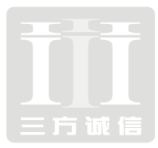 手机传真电子邮箱单位地址及邮编备注招标文件领取人签名招标文件发售人签名招标文件售价人民币150元/份注：开完发票后请把报名表格交还至前台注：开完发票后请把报名表格交还至前台